Администрация Дзержинского районаКрасноярского краяПОСТАНОВЛЕНИЕс. Дзержинское23.03.2021										№ 153-пО внесении изменений в постановление администрации Дзержинского района № 973-п от 18.10.2013г. «Об утверждении муниципальной программы «Развитие сельского хозяйства и регулирование рынков сельскохозяйственной продукции, сырья и продовольствия в Дзержинском районе на 2014-2016 годы»В соответствии со статьей 179 Бюджетного кодекса Российской Федерации, постановлением администрации Дзержинского района от 30.08.2013 года № 791-п «Об утверждении Порядка принятия решений о разработке муниципальных программ Дзержинского района, их формировании и реализации», руководствуясь ст. 19 Устава района, ПОСТАНОВЛЯЮ:1. Внести изменения в постановление администрации Дзержинского района № 973-п от 18.10.2013г. «Об утверждении муниципальной программы «Развитие сельского хозяйства и регулирование рынков сельскохозяйственной продукции, сырья и продовольствия в Дзержинском районе на 2014-2016 годы» следующего содержания:1.1. паспорт муниципальной программы «Развитие сельского хозяйства и регулирование рынков сельскохозяйственной продукции сырья и плодородия в Дзержинском районе» изложить в новой редакции согласно приложению, к настоящему постановлению.2. Опубликовать настоящее Постановление на официальном сайте администрации Дзержинского района в сети Интернет, в районной газете «Дзержинец».3. Контроль за исполнением постановления возложить на заместителя главы района по сельскому хозяйству и оперативному управлению Е.В. Волкову4. Постановление вступает в силу в день, следующий за днем его официального обнародования.Глава Дзержинского района						В.Н. ДергуновПриложение № 1к постановлению администрации районаот 23.03.2021г. № 153-пМуниципальная программа Дзержинского района«Развитие сельского хозяйства» 
1. Паспортмуниципальной программы Дзержинского района «Развитие сельского хозяйства»1. Характеристика текущего состояния агропромышленного комплекса Дзержинского района, основные показатели социально – экономического развития агропромышленного комплекса Дзержинского районаАгропромышленный комплекс района и его базовая отрасль - сельское хозяйство являются ведущими системообразующими сферами экономики района.Программа определяет цели, задачи и направления развития сельского хозяйства и перерабатывающей промышленности, финансовое обеспечение и механизмы реализации предусмотренных мероприятий муниципальной программы и показатели их результативности.Сельскохозяйственную продукцию на территории района на 01.01.2021 производило 12 сельскохозяйственных предприятий, 29 фермерских хозяйств, 5 индивидуальных предпринимателей и 5041 личных подсобных хозяйств. Численность работников сельского хозяйства составляет 329 человек. Среднемесячная заработная плата в сельскохозяйственных организациях в 2020 году составила 21 914,00 рублей.В 2020 году одно предприятие сработало с убытком, удельный вес прибыльных предприятий в общем количестве составил 91,7%.Прибыль до налогообложения, полученная сельскохозяйственными товаропроизводителями района в 2020 году, составила 240 954,0 тыс. рублей. Уровень рентабельности сельскохозяйственного производства с субсидиями составил 39,9%, без субсидий – 26,6%. Урожайность зерновых культур в весе после доработки в 2020 году – 20,7 ц зерновых ед./га.         Производство молока и молокопродуктов (в пересчете на молоко) в 2020 году в сельскохозяйтвенных предприятиях района составило–4847,2,0 тонн;              Производство мяса и мясопродуктов (в пересчете на мясо) в сельскохозяйтвенных предприятиях района в 2020 году составило - 468,0 тонн;  2. Приоритеты и целисоциально – экономического развития в сфере агропромышленного комплекса, основные цели и задачи программы, прогноз развития агропромышленного комплекса Дзержинского района Муниципальная программа базируется на положениях Федерального закона «О развитии сельского хозяйства», Концепции долгосрочного социально-экономического развития Российской Федерации на период до 2020 года, утвержденной распоряжением Правительства Российской Федерации от 17.11.2008 № 1662-р в редакции от 28.09.2018г, Концепции устойчивого развития сельских территорий Российской Федерации на период до 2020 года, утвержденной распоряжением Правительства Российской Федерации от 30.11.2010 № 2136-р, Государственной программы на 2013 – 2020 годы, утвержденной постановлением Правительства Российской Федерации от 14.07.2012 № 717, а также нормах Закона Красноярского края от 21.02.2006 № 17-4487 «О государственной поддержке субъектов агропромышленного комплекса края».Муниципальная программа предусматривает комплексное развитие всех отраслей, а также сфер деятельности агропромышленного комплекса. Приоритетными направлениями развития агропромышленного комплекса района в среднесрочной перспективе является:- кадровое обеспечение агропромышленного комплекса района;- интенсивное развитие животноводства;- внедрение современных ресурсосберегающих технологий, обновление техники и оборудования предприятий агропромышленного комплекса района. Цели программы:         -  обеспечение условий для улучшения качества жизни населения района;          -  предупреждение, возникновения и распространения заболеваний, опасных для человека и животных            - поддержка и дальнейшее развития малых форм хозяйствования на селе и повышение уровня доходов сельского населения;         - улучшение жилищных условий молодых семей и молодых специалистов, работающих в организациях агропромышленного комплекса или социальной сферы сельской местности района, за счет предоставления государственной и муниципальной поддержки, направленной на обеспечение доступности строительства жилья в сельской местности;         - создание условий для эффективного, ответственного прозрачного управления финансовыми ресурсами в рамках выполнения установленных функций и полномочий, повышение эффективности бюджетных расходов.Для достижения этих целей необходимо решение следующих основных задач:          -  противодействие распространению наркомании;         -  уменьшение количества больных безнадзорных животных;         - создание условий для увеличения ЛПХ и их развития;         - обеспечение доступности коммерческих кредитов малым формам хозяйствования на селе;          - развитие системы по реализации мер государственной и муниципальной поддержки, направленных на улучшение жилищных условий молодых семей и молодых специалистов в сельской местности района;        - создание условий для привлечения средств краевого бюджета, средств районного бюджета, средств участников программы на долевое финансирование строительства жилья в сельской местности для молодых семей и молодых специалистов;          - обеспечение выполнения надлежащим образом отдельных государственных полномочий по решению вопросов поддержки сельскохозяйственного производства.3. Прогноз конечных результатов реализации муниципальной программыВ результате реализации программы будет обеспечено достижение установленных значений основных показателей:К 2023 году валовой сбор зерна составит до 68 640,0 тонн в 2021 году- валовый сбор зерна 67 689 тонн, картофеля – до 1815,0, овощей – до 1 501,0 тонн.Этому будут способствовать меры по улучшению использования земель сельскохозяйственного назначения.Производство скота и птицы (в живом весе) к 2023 году до 3 196,0 тонн, молока – до 8 963,0 тонны. Основной прирост будет получен за счет роста продуктивности скота и птицы на основе улучшения породного состава, а также сохранения и увеличения поголовья сельскохозяйственных животных.4. Механизм реализации программы  Понятия и основные принципы государственной поддержки субъектов агропромышленного комплекса (далее - субъекты АПК) предусмотрены статьей 3 Закона края от 21.02.2006 № 17-4487 «О государственной поддержке субъектов агропромышленного комплекса края» (далее - Закон края от 21.02.2006 № 17-4487).Используемые в настоящей программе понятия субъектов АПК понимаются в том значении, в котором они используются в Законе края от 21.02.2006 № 17-4487.Средства государственной поддержки сельскохозяйственного производства из краевого бюджета предоставляются субъектам АПК края при соблюдении условий, предусмотренных пунктами 1, 2, 4 статьи 8 Закона края от 21.02.2006 № 17-4487, а также бюджетам муниципальных образований.Источниками финансирования мероприятий программы являются средства краевого бюджета.5. Управление программой и контроль за ходом ее выполнения Организацию управления программой осуществляет отдел сельского хозяйства администрации Дзержинского района.Ответственный исполнитель для обеспечения мониторинга и анализа хода реализации программы организует ведение и представление ежеквартальной отчетности (за первый, второй и третий кварталы).  Отчеты о реализации программы, представляются ответственным исполнителем программы одновременно в финансовое управление и отдел экономики и труда администрации Дзержинского района ежеквартально не позднее 10 числа второго месяца, следующего за отчетным. Годовой отчет о ходе реализации программы формируется ответственным исполнителем с учетом информации, и направляется на согласование на бумажных носителях и в электронном виде. Согласованный годовой отчет представляется в отдел экономики и труда администрации Дзержинского района до 1 марта года, следующего за отчетным.6. Ресурсное обеспечение программыИсточниками финансирования мероприятий программы являются средства краевого и районного бюджетов.Объем бюджетных ассигнований на реализацию муниципальной программы по годам составляет 49 102,755 тыс. рублей, в том числе:42 605,435 тыс. рублей средства краевого бюджета, 
по годам:в 2014 году – 3 733,900 тыс. рублей в 2015 году – 4 150,653 тыс. рублей в 2016 году – 4 485,200 тыс. рублей в 2017 году – 4 384,013 тыс. рублей в 2018 году – 4 083,691 тыс. рублей в 2019 году – 4 066,018 тыс. рублейв 2020 году – 4 339,160 тыс. рублей в 2021 году – 4 445,000 тыс. рублейв 2022 году – 4 441,600 тыс. рублейв 2023 году – 4 476,200 тыс. рублей тыс. рублей6 193,464 тыс. рублей средства федерального бюджета, по годам:в 2014 году – 2 136,300 тыс. рублей в 2015 году – 1 563,700 тыс. рублей в 2016 году – 1 174,660 тыс. рублей в 2017 году – 1 318,804 тыс. рублей в 2018 году – 0,0 тыс. рублей в 2019 году – 0,0 тыс. рублей в 2020 году – 0,0 тыс. рублейв 2021 году – 0,0 тыс. рублейв 2022 году – 0,0 тыс. рублейв 2023 году – 0,0 тыс. рублей303,856 тыс. рублей средства районного бюджета, по годам:в 2014 году – 301,339 тыс. рублей в 2015 году – 1,017 тыс. рублей в 2016 году – 1,500 тыс. рублей в 2017 году – 0,00 тыс. рублей в 2018 году – 0,00 тыс. рублейв 2019 году – 0,00 тыс. рублейв 2020 году – 0,00 тыс. рублейв 2021 году – 0,00 тыс. рублейв 2022 году – 0,00 тыс. рублейв 2023году – 0,0 тыс. рублейИнформация о ресурсном обеспечении и прогнозной оценке расходов на реализацию целей государственной программы с учетом источников финансирования представлена в приложении №.3Приложение № 1 к  паспорту муниципальной программы  Дзержинского района «Развитие сельского хозяйства» 
Перечень целевых индикаторов подпрограммыПриложение №3к  паспорту муниципальной программы  Дзержинского района «Развитие сельского хозяйства»Приложение № 4к паспорту муниципальной программы Дзержинского района «Развитие сельского хозяйства»Подпрограмма 1«Развитие подотрасли растениеводства и реализации продукции растениеводства, сохранения и восстановление плодородия почв»1. Паспорт подпрограммы 1. Проблемы и обоснование необходимости для разработки подпрограммыНа территории района имеется произрастание дикорастущей конопли. Начиная с 2009 года на территории района проводятся ежегодные работы по уничтожению очагов дикорастущей конопли. В 2012 г-20,6га.В 2013 году выполнены работы по уничтожению дикорастущей конопли на площади 20,6 га, с применением гербицидов по следующим сельским поселениям: с.Курай -6,0 га;д.Александро –Ерша-6,0 га;д.Топол – 7,0 га;д.Кондратьево – 1,6 га.В 2014 году работы по уничтожению очагов дикорастущей конопли на площади 20,6га с применением гербицидов выполнены в следующих поселениях:с.Курай -6,0 га;д.Александро –Ерша-6,0 га;д.Топол – 7,0 га;д.Кондратьево – 1,6 га.В 2015 году работы по уничтожению очагов дикорастущей конопли на площади 20,0га с применением гербицидов выполнены в следующих поселениях:с.Денисово -18,4 га;д.Кондратьево-1,6 га.В 2016 году работы по уничтожению очагов дикорастущей конопли на площади 20,0 га с применением гербицидов выполнены в следующих поселениях:с.Денисово -17,0 га;д.Кондратьево-3,0 га.Критерием отбора территорий администраций сельских советов для проведения мероприятий по уничтожению сорняков дикорастущей конопли является наличие очагов произрастания дикорастущей конопли на территории соответствующего сельского совета в местах. труднодоступных для обработки механизированным способом.2. Основная цель, задачи, этапы и сроки выполнения подпрограммы, целевые индикаторыЦелью подпрограммы является обеспечение роста производства и повышение конкурентно способности продукции растениеводства.Для достижения этой цели необходимо решение следующей задачи 
в рамках подпрограммы: противодействие распространению наркомании.           Достижением поставленных целей и задач по уничтожению очагов дикорастущей конопли обоснован выбор подпрограммных мероприятий.           Целевыми индикаторами достижения цели и решения задач подпрограммы являются:- уничтожение очагов дикорастущей конопли.Решение поставленных целей и задач определяется достижением целевым индикатором подпрограммы, представленных в приложении № 1 
к настоящей подпрограмме.Срок реализации программы 2014–2023 год.3. Механизм реализации подпрограммыРеализация мероприятий программы производится в исполнении краевых, федеральных законов и постановлений.Порядок безвозмездной передачи гербицидов сплошного действия муниципальному образованию, для проведения работ по уничтожению сорняков дикорастущей конопли, осуществляется Министерством сельского хозяйства. Субсидии из краевого бюджета предоставляются при условии долевого участия муниципального образования в финансировании мероприятий программы по уничтожению очагов дикорастущей конопли в размере не менее 1,01% от объема суммы субсидии, предоставляемой из краевого бюджета.Для получения гербицидов с целью последующей передачи исполнителю для проведения представляет в министерство сельского хозяйства Красноярского края следующие документы:а) копию муниципального контракта на проведение работ по уничтожению очагов дикорастущей конопли, заверенную руководителем органа местного самоуправления муниципального образования;б) выписку из решения о местном бюджете на текущий год, подтверждающую долевое участие муниципального образования края в финансировании мероприятий по уничтожению очагов дикорастущей конопли;в) доверенность на получение гербицидов сплошного действия, выданную органом местного самоуправления муниципального образования.В соответствии с подпрограммным мероприятием осуществляется авансирование работ по уничтожению очагов дикорастущей конопли в размере 30 процентов от суммы субсидии, предусмотренной бюджету муниципального образования, но не более 30 процентов от суммы заключенного муниципального контракта на проведение работ по уничтожению очагов дикорастущей конопли с учетом долевого финансирования муниципального образования.Оплата выполненных работ по уничтожению очагов дикорастущей конопли производится после представления органами местного самоуправления в министерство сельского хозяйства Красноярского края в срок до 10 августа текущего года документов:а) актов выполненных работ по уничтожению очагов дикорастущей конопли, подписанных исполнителем работ, утвержденных уполномоченным должностным лицом органа местного самоуправления и представителем регионального управления Федеральной службы Российской Федерации по контролю за оборотом наркотиков по Красноярскому краю;б) платежных документов, подтверждающих фактическую оплату муниципальными образованиями объемов выполненных работ за счет средств местного бюджета.Органы местного самоуправления в срок до 1 октября представляют в министерство сельского хозяйства администрации Красноярского края отчет о целевом использовании субсидий на проведение работ по уничтожению очагов дикорастущей конопли.4. Управление подпрограммой и контроль за ходом ее выполнения Организацию управления подпрограммой осуществляет отдел сельского хозяйства администрации Дзержинского района. Ответственный исполнитель для обеспечения мониторинга и анализа хода реализации подпрограммы организует ведение и представление ежеквартальной отчетности (за первый, второй и третий кварталы).  Отчеты о реализации подпрограммы, представляются ответственным исполнителем одновременно в финансовое управление и отдел экономики и труда администрации Дзержинского района ежеквартально не позднее 10 числа второго месяца, следующего за отчетным. Годовой отчет о ходе реализации подпрограммы формируется ответственным исполнителем. Согласованный годовой отчет представляется в отдел экономики и труда администрации Дзержинского района до 1 марта года, следующего за отчетным.5. Оценка социально – экономической эффективностиВ результате реализации подпрограммы к 2023 году предполагается:Планомерное проведение комплекса антинаркотических мероприятий, позволяющее к 2023 году уменьшить масштабы распространения дикорастущей конопли, тем самым снизить доступность населения района к наркосодержащему сырью.Эффективность реализации подпрограммы основывается на достижении целевых индикаторов по итогам реализации подпрограммы к 2023 году, указанных в приложении № 1 к подпрограмме.               6. Ресурсное обеспечение подпрограммыОбъем финансирования мероприятий по уничтожение дикорастущей конопли на период 2014 – 2023 годы 111,002 тыс. рублейсредства краевого бюджета – 109,100 тыс. рублей, из них:в 2014 году – 73,100 тыс. рублей;в 2015 году – 36,0 тыс. рублейв 2016 году – 0,00 тыс. рублей.в 2017 году – 0,00 тыс. рублейв 2018 году – 0,00 тыс. рублейв 2019 году – 0,00 тыс. рублейв 2020 году – 0,00 тыс. рублейв 2021 году – 0,00 тыс. рублейв 2022 году – 0,00 тыс. рублейв 2023 году – 0,00 тыс. рублейСредства районного бюджета – 1,902 тыс. рублей, из них:в 2014 году – 0,738 тыс. рублей;в 2015 году – 0,364 тыс. рублей;в 2016 году – 0,800 тыс. рублей.в 2017 году – 0,00  тыс. рублейв 2018 году – 0,00 тыс. рублейв 2019 году – 0,00 тыс. рублейв 2020 году – 0,00 тыс. рублейв 2021 году – 0,00  тыс. рублейв 2022 году – 0,00 тыс. рублейв 2023 году – 0,00 тыс. рублейРесурсное обеспечение подпрограммы с указанием источников финансирования представлено в приложении № 2 к настоящей подпрограмме.Приложение № 1 к паспорту подпрограммы 1 «Развитие подотрасли растениеводства и реализации продукции растениеводства, сохранения и восстановление плодородия почв»Перечень целевых индикаторов подпрограммыПриложение № 2к паспорту подпрограммы 1 «Развитие подотрасли растениеводства и реализации продукции растениеводства, сохранения и восстановление плодородия почв»Перечень мероприятий подпрограммы Приложение №3К паспорту подпрограммы ««Развитие подотрасли растениеводства и реализации продукции растениеводства, сохранения и восстановление плодородия почв»Приложение № 5к муниципальной программе Дзержинского района«Развитие сельского хозяйства»  Подпрограмма 2«Развитие подотрасли животноводства, переработки и реализации продукции животноводства»1. Паспорт подпрограммы 1. Проблемы и обоснование необходимости разработки подпрограммыПроблема, которая остро стоит в районе, это проблема бездомных животных. Источником появления бездомных животных являются выброшенные, потерявшиеся, а также родившиеся на улице животные. Каждое третье бездомное животное заражено бешенством, что представляет большую опасность для здоровья человека.В последние годы в адрес исполнительной власти района поступали многочисленные обращения граждан о необходимости проведения мероприятий по отлову безнадзорных животных. В связи с этим Правительством Красноярского края было принято Постановление N 284-п от 04.07.2012 "Об утверждении порядка отлова, учета, содержания и иного обращения с безнадзорными домашними животными"2. Основная цель, задачи, этапы и сроки выполнения подпрограммы, целевые индикаторыЦелью подпрограммы является предупреждение, возникновения и распространения заболеваний, опасных для человека и животных. Для достижения цели необходимо решение задачи:    - уменьшение количества больных безнадзорных животных. Целевым индикатором достижения цели и решения задач подпрограммы являются:    - количества обращений граждан с укусами безнадзорных животных 2014 году – 20 человек2015 году – 25 человек2016 году – 0 человек2017 году – 19 человек2018 году – 25 человек2019 году – 30 человек      2020 году – 6 человек2021 году – 0 человек2022 году – 0 человек2023 году – 0 человек3. Механизм реализации подпрограммыМеры государственной поддержки, предоставляемые за счет средств краевого бюджета: Для проведения противоэпизоотических мероприятий, диагностических исследований инфекционных и инвазионных заболеваний животных, вынужденной и профилактической дезинфекции, дератизации, дезинсекции в соответствии со статьей 16 Закона края от 21.02.2006 N 17-4487 служба по ветеринарному надзору осуществляет закупку биопрепаратов, диагностических средств, дезсредств, противопаразитных препаратов для их безвозмездной передачи субъектам агропромышленного комплекса края через краевые государственные учреждения ветеринарии для использования по целевому назначению, а также закупку услуг по их транспортировке и хранению.Организация проведения мероприятий по отлову и содержанию безнадзорных животных реализуется в целях проведения на территории Дзержинского района мер по предупреждению и ликвидации болезней животных, их лечению, защите населения от болезней, общих для человека и животных, отнесенных к полномочиям органов государственной власти субъекта Российской Федерации по предметам совместного ведения, осуществляемым данными органами самостоятельно за счет средств бюджета субъекта Российской Федерации согласно статье 26.3 Федерального закона от 06.10.1999 N 184-ФЗ "Об общих принципах организации законодательных (представительных) и исполнительных органов государственной власти субъектов Российской Федерации".В соответствии с Постановлением Правительства Красноярского края от 04.06.2013 N 284-п "Об утверждении Порядка отлова и содержания безнадзорных животных на территории Красноярского края" утвержден Порядок отлова и содержания безнадзорных животных на территории Дзержинского района.Финансирование мероприятий по отлову и содержанию безнадзорных животных осуществляется за счет средств краевого бюджета в форме субвенций бюджетам муниципальных районов и городских округов края, предусмотренных законом края о краевом бюджете на очередной финансовый год и плановый период на реализацию Закона края от 13.06.2013 N 4-1402 "О наделении органов местного самоуправления муниципальных районов и городских округов края отдельными государственными полномочиями по организации проведения мероприятий по отлову и содержанию безнадзорных животных".Реализация мероприятий, предусмотренных настоящим пунктом, осуществляется органами местного самоуправления муниципальных районов и городских округов края в соответствии с Федеральным законом от 05.04.2013 N 44-ФЗ "О контрактной системе в сфере закупок товаров, работ, услуг для обеспечения государственных и муниципальных нужд".4. Управление подпрограммой и контроль за ходом ее выполнения Организацию управления подпрограммой осуществляется отделом сельского хозяйства администрации Дзержинского района. Ответственный исполнитель для обеспечения мониторинга и анализа хода реализации подпрограммы организует ведение и представление ежеквартальной отчетности (за первый, второй и третий кварталы). Отчеты о реализации подпрограммы, представляются ответственным исполнителем подпрограммы одновременно в финансовое управление и отдел экономики и труда администрации Дзержинского района ежеквартально не позднее 10 числа второго месяца, следующего за отчетным.Годовой отчет о ходе реализации подпрограммы формируется ответственным исполнителем с учетом информации, полученной от соисполнителей, и направляется на согласование соисполнителям на бумажных носителях и в электронном виде. Согласованный годовой отчет представляется в отдел экономики и труда администрации Дзержинского района до 1 марта года, следующего за отчетным.5. Оценка социально – экономической эффективностиСоциально-экономическая эффективность от реализации подпрограммных мероприятий выражается в предупреждении возникновения и распространения заразных болезней животных.Значимыми показателем подпрограммы являются:- сокращение численности безнадзорных домашних животных на территории районаЭффективность реализации подпрограммы основывается на достижении целевых индикаторов по итогам реализации подпрограммы к 2023 году, указанных в приложении № 1 к подпрограмме:6. Ресурсное обеспечение подпрограммыОбъем ресурсного обеспечения реализации подпрограммы на 2014 - 2023 годы составит 5005,9954 тыс. рублей, в том числе: средства краевого бюджета – 5004,0 тыс. рублей, из них:2014 году – 601,0 тыс. рублей;2015 году – 652,6 тыс. рублей;2016 году  – 655,9 тыс. рублей.2017 году  – 522,7 тыс. рублей2018 году – 212,9 тыс. рублей2019 году – 326,0 тыс. рублей2020 году – 294,7 тыс. рублей2021 году – 579,4 тыс. рублей2022 году – 579,4 тыс. рублей2023 году – 579,4 тыс. рублейСредства местного бюджета – 1,954 тыс. рублей, из них:2014 год – 0,601 тыс. рублей;2015 год – 0,653 тыс. рублей;2016 год – 0,700 тыс. рублей.2017 год – 0,00 тыс. рублей2018 год – 0,00 тыс. рублей2019 год – 0,00 тыс. рублей2020 год – 0,00 тыс. рублей2021 год – 0,00 тыс. рублей2022 год – 0,00 тыс. рублей2023 году – 0,00 тыс. рублей.Приложение № 1 к паспорту подпрограммы 2 «Развитие подотрасли животноводства, переработки и реализации продукции животноводства»Перечень целевых индикаторов подпрограммыПриложение № 2 к паспорту подпрограммы 2 «Развитие подотрасли животноводства, переработки и реализации продукции животноводства»Перечень мероприятий подпрограммы Приложение № 2 к паспорту подпрограммы 2 «Развитие подотрасли животноводства, переработки и реализации продукции животноводства»Приложение № 6к муниципальной программе Дзержинского района«Развитие сельского хозяйства»  Подпрограмма 3«Поддержка малых форм хозяйствования»1. Паспорт подпрограммы1. Постановка проблемы и обоснование необходимости разработки подпрограммыРаспоряжением Правительства Российской Федерации от 30.11.2010 
№ 2136-р утверждена Концепция устойчивого развития сельских территорий Российской Федерации на период до 2020 года (далее – Концепция). Концепцией определено, что одним из основных направлений повышения устойчивости развития сельских территорий является диверсификация сельской экономики и технологическое обновление ее отраслей, в первую очередь в агропромышленном комплексе за счет: поддержки эффективной занятости в сфере малого и среднего сельскохозяйственного предпринимательства, и потребительской кооперации, включая крестьянские (фермерские) хозяйства и товарные личные подсобные хозяйства; стимулирования увеличения рабочих мест в несельскохозяйственных сферах деятельности во всех возможных организационных формах; повышение эффективности занятости и использования форм семейной занятости в личных подсобных хозяйствах, путем их кооперирования, в том числе с крестьянскими (фермерскими) хозяйствами, перерабатывающими и обслуживающими производствами. Государственная поддержка малых форм хозяйствования на селе является важным фактором повышения доходов и уровня жизни сельского населения, обеспечения занятости, устойчивого развития сельских территорий.Малые формы хозяйствования, представленные крестьянскими (фермерскими) хозяйствами, индивидуальными предпринимателями, осуществляющими сельскохозяйственную деятельность, гражданами, ведущими личное подсобное хозяйство, сельскохозяйственными потребительскими кооперативами, являются полноправными участниками многоукладной аграрной экономики района. Особенно велика роль малых форм хозяйствования в сельских поселениях, где отсутствуют сельскохозяйственные организации или расположены нерентабельные сельскохозяйственные организации. По состоянию на 01.01.2020 года в реестре субъектов агропромышленного комплекса Дзержинского района, претендующих на получение государственной поддержки, (далее – реестр) состоит один сельскохозяйственный потребительский кооператив. Хозяйственную деятельность в 2019 году осуществлял 1 сельскохозяйственных потребительских кооперативов, в том числе перерабатывающих – 1.Малые формы хозяйствования, испытывают существенные трудности, как в сохранении достигнутого уровня, так и в расширении своего производства. Граждане, ведущие личное подсобное хозяйство, крестьянские (фермерские) хозяйства и индивидуальные предприниматели испытывают острый дефицит в кредитных ресурсах из-за слабой доступности рынка коммерческого кредита, а также из-за условий при предоставлении кредитных средств, связанных с условием страхования. В отношении них не налажена эффективная система материально-технического и производственного обслуживания, недостаточно оказываются услуги по выполнению полевых работ, не отработана система закупок сельскохозяйственной продукции, ее переработки и сбыта. Решение таких проблем, как слабая материально-техническая база, экстенсивные методы ведения хозяйства, сложности со сбытом произведенной продукции возможно путем создания на основе кооперации мелких товаропроизводителей снабженческих, сбытовых, перерабатывающих и других сельскохозяйственных потребительских кооперативов.Необходимость решения вышеназванных проблем требует наличия соответствующей подпрограммы поддержки малых форм хозяйствования в сельской местности. Реализация мероприятий подпрограммы улучшит социально-экономическую ситуацию, обеспечит активизацию малого предпринимательства в сельской местности, повысит эффективность агропромышленного комплекса района в целом на основе осуществления мероприятий, согласованных между собой по срокам, ресурсам и исполнителям.2. Основная цель, задачи, этапы и сроки выполнения подпрограммы, целевые индикаторыПодпрограмма направлена на поддержание и дальнейшее развитие малых форм хозяйствования в сельской местности, к которым относятся крестьянские (фермерские) хозяйства, индивидуальные предприниматели, занимающиеся сельскохозяйственным производством, личные подсобные хозяйства, сельскохозяйственные потребительские кооперативы, малые сельскохозяйственные организации.Учитывая серьезный вклад в экономику отрасли, развитие малых форм хозяйствования в сельской местности является важнейшим условием обеспечения развития сельских территорий. Целью подпрограммы является поддержка и дальнейшее развития малых форм хозяйствования на селе и повышение уровня доходов сельского населения. Данная цель будет достигнута за счет реализации следующих задач:-обеспечение доступности коммерческих кредитов малым формам хозяйствования на селе.Достижением поставленных целей и задач по развитию малых форм хозяйствования обоснован выбор подпрограммных мероприятий. Решение поставленной цели и задач определяется достижением целевых индикаторов, представленных в приложении № 1 к настоящей подпрограмме.3. Механизм реализации подпрограммы           1. Понятия и основные принципы государственной поддержки субъектов агропромышленного комплекса края предусмотрены статьей 3 Закона края от 21.02.2006 № 17-4487 «О государственной поддержке субъектов агропромышленного комплекса края» (далее - Закон края от 21.02.2006 N 17-4487).2. В настоящей подпрограмме используются следующие понятия:малые формы хозяйствования (далее – МФХ) – сельскохозяйственные потребительские кооперативы, крестьянские (фермерские) хозяйства, граждане, ведущие личное подсобное хозяйство и индивидуальные предприниматели, являющиеся сельскохозяйственными товаропроизводителями;сельская местность – сельские поселения или сельские поселения и межселенные территории, объединенные общей территорией в границах муниципального района, а также сельские населенные пункты и рабочие поселки, входящие в состав городских поселений или городских округов, на территории которых преобладает деятельность, связанная с производством и переработкой сельскохозяйственной продукции. Перечень таких сельских населенных пунктов и рабочих поселков на территории Красноярского края определяется министерством;семейная животноводческая ферма – производственный объект, предназначенный для выращивания и содержания сельскохозяйственных животных, находящийся в собственности или пользовании крестьянского (фермерского) хозяйства;сельскохозяйственный потребительский кооператив – сельскохозяйственный потребительский кооператив, созданный и осуществляющий деятельность в соответствии с Федеральным законом от 08.12.1995 № 193-ФЗ «О сельскохозяйственной кооперации»;3. Средства государственной поддержки сельскохозяйственного производства из краевого бюджета предоставляются МФХ при соблюдении условий, предусмотренных пунктами 1, 2, 4 статьи 8 Закона края от 21.02.2006 № 17-4487. Для кооперативов обязательным условием предоставления государственной поддержки является членство в ревизионном союзе.4. Источниками финансирования мероприятий подпрограммы являются средства краевого бюджета.          Создание условий для увеличения количества крестьянских (фермерских) хозяйств и их развития1. Предоставление начинающим фермерам грантов на создание и развитие крестьянского (фермерского) хозяйства и (или) единовременной помощи на бытовое обустройство согласно приказа Министерства сельского хозяйства Российской Федерации от 22.03.2012 № 197 «О реализации постановления Правительства Российской Федерации от 28.02.2012 № 166» (далее – начинающий фермер, приказ Минсельхоза РФ № 197).2. Предоставление грантов на развитие семейных животноводческих ферм предоставляются главам крестьянских (фермерских) хозяйств в форме субсидий на софинансирование затрат, не возмещаемых в рамках иных направлений государственной поддержки в соответствии с Законом края № 17-4487, по плану расходов в целях создания и развития на территории сельских поселений и межселенных территориях края крестьянских (фермерских) хозяйств. Предоставление главам крестьянских (фермерских) хозяйств грантов на развитие семейных животноводческих ферм осуществляется на конкурсной основе в соответствии с требованиями к отбору семейных животноводческих ферм, установленными приказом Министерства сельского хозяйства Российской Федерации от 22.03.2012 № 198 «О реализации постановления Правительства российской федерации от 28.02.2012 № 165» (далее – приказ Минсельхоза РФ № 198) и при соблюдении условий, предусмотренных статьей 215 Закона края.Обеспечение доступности коммерческих кредитов малым формам хозяйствования на селе1. Субсидии на возмещение части затрат на уплату процентов по кредитам, полученным в российских кредитных организациях, и займам, полученным в сельскохозяйственных кредитных потребительских кооперативах на развитие малых форм хозяйствования.Средства в форме субсидий на возмещение части затрат на уплату процентов предоставляются:гражданам, ведущим личное подсобное хозяйство на территории края, на возмещение части затрат на уплату процентов по кредитам, полученным в российских кредитных организациях (далее в настоящем подпункте – получатели субсидии, кредиты (займы)):по кредитным договорам, заключенным после 1 января 2007 года на срок до 2 лет, - на приобретение горюче-смазочных материалов, топлива, минеральных удобрений, средств защиты растений, кормов, ветеринарных препаратов, семян, посадочного материала (включая рыбопосадочный), запасных частей и материалов для ремонта сельскохозяйственной техники, оборудования, грузовых автомобилей и тракторов, материалов для ремонта животноводческих помещений, электроэнергии, используемой для орошения, материалов для теплиц (включая грунт, песок, стекло, пленку по номенклатуре 22 4518, поликарбонатный лист по номенклатуре 22 9180, минеральную вату по номенклатуре 57 6101 в соответствии с Общероссийским классификатором продукции ОК 005-93, строительные материалы и комплекты конструкций для строительства теплиц, капельной системы полива), молодняка сельскохозяйственных животных, на уплату страховых взносов при страховании сельскохозяйственной продукции, на закупку отечественного сельскохозяйственного сырья для первичной и промышленной переработки, при условии, что общая сумма указанных кредитов, полученных гражданами, ведущими личное подсобное хозяйство на территории края, в текущем году не превышает 300 тыс. рублей на одно хозяйство (далее в настоящем подпункте – субсидии);по кредитным договорам, заключенным с 1 января 2005 года по 31 декабря 2012 года включительно на срок до 5 лет, - на приобретение сельскохозяйственной малогабаритной техники, тракторов мощностью до 100 лошадиных сил и агрегатируемых с ними сельскохозяйственных машин, грузоперевозящих автомобилей полной массой не более 3,5 тонны (далее в настоящем подпункте – субсидии);по кредитным договорам, заключенным с 1 января 2005 года на срок до 5 лет, - на приобретение сельскохозяйственных животных, оборудования для животноводства и переработки сельскохозяйственной продукции, а также на ремонт, реконструкцию и строительство животноводческих помещений, приобретение газового оборудования и подключение к газовым сетям при условии, что общая сумма указанных кредитов, полученных гражданами, ведущими личное подсобное хозяйство на территории края, в текущем году, не превышает 700 тыс. рублей на одно хозяйство (далее в настоящем подпункте – субсидии);по кредитным договорам, заключенным с 1 января 2010 года по 31 декабря 2012 года включительно на срок до 5 лет, - на приобретение машин, установок и аппаратов дождевальных и поливных, насосных станций (далее в настоящем подпункте – субсидии);на уплату процентов по кредитам (займам), полученным на рефинансирование кредитов (займов), предусмотренных подпунктами «а», «б», «в» настоящего подпункта, при условии, что суммарный срок пользования кредитами (займами) не превышает сроки, установленные предусмотренных подпунктами «а», «б», «в» настоящего подпункта далее в настоящем подпункте – субсидии).Субсидии предоставляются при соблюдении условий, предусмотренных статьей 234 Закона края № 17-4487.Орган местного самоуправления осуществляет сбор, проверку комплектности и правильности оформления документов регистрирует документы в день их поступления от получателей субсидии, зарегистрированных на территории муниципальных района, в порядке очередности в журнале регистрации, который должен быть пронумерован, прошнурован и скреплен печатью Органа местного самоуправления.Расчет размера субсидий осуществляется исходя из остатка ссудной задолженности, ставки рефинансирования (учетной ставки) Центрального банка Российской Федерации, действующей на дату заключения кредитного договора (договора займа), а в случае заключения получателем субсидий дополнительного соглашения к кредитному договору (договору займа), связанного с изменением размера платы за пользование кредитом (займом), расчет размера субсидий осуществляется по ставке рефинансирования (учетной ставке) Центрального банка Российской Федерации, действующей на дату заключения дополнительного соглашения к кредитному договору (договору займа).Если получатель субсидий получил кредит (заем) в иностранной валюте, то субсидии рассчитываются исходя из курса рубля к иностранной валюте, установленного Центральным банком Российской Федерации на дату уплаты процентов по кредиту (займу). Максимальный размер рассчитывается исходя из ставки по кредиту (займу), полученному в иностранной валюте, в размере 10,5 процента годовых.Порядок предоставления субсидий, в том числе перечень, формы и сроки представления и рассмотрения документов, необходимых для получения субсидий, утверждается Правительством Красноярского края.4. Управление подпрограммой и контроль за ходом ее выполненияОрганизацию управления подпрограммой осуществляет отдел сельского хозяйства администрации Дзержинского района.Ответственный исполнитель для обеспечения мониторинга и анализа хода реализации подпрограммы организует ведение и представление ежеквартальной отчетности (за первый, второй и третий кварталы).  Отчеты о реализации подпрограммы, представляются ответственным исполнителем программы одновременно в финансовое управление и отдел экономики и труда администрации Дзержинского района ежеквартально не позднее 10 числа второго месяца, следующего за отчетным.Годовой отчет о ходе реализации подпрограммы формируется ответственным исполнителем. Согласованный годовой отчет представляется в отдел экономики и труда администрации Дзержинского района до 1 марта года, следующего за отчетным.5. Оценка социально-экономической эффективностиСоциально-экономическая эффективность от реализации подпрограммных мероприятий выражается в создании условий для дальнейшего развития малых форм хозяйствования на селе и повышение уровня доходов сельского населения.Эффективность реализации подпрограммы основывается на достижении целевых индикаторов по итогам реализации подпрограммы к 2023 году, указанных в приложении № 1 к подпрограмме:6. Ресурсное обеспечение подпрограммыОбъем финансирования подпрограммы (на возмещение процентной ставки по кредитам, полученным ЛПХ) на период 2014 – 2023 годы составит 10 002,264 тыс. рублей, средства краевого бюджета – 3 808,800 тыс. рублей, 
из них:2014 году – 413,200 тыс. рублей;2015 году – 448,254 тыс. рублей;2016 году – 422,500 тыс. рублей.2017 году – 579,313 тыс. рублей2018 году – 708,491 тыс. рублей2019 году – 485,649 тыс. рублей2020 году – 384,900 тыс. рублей2021 году – 112,000 тыс. рублей2022 году – 113,200 тыс. рублей2023 году – 141,400 тыс. рублейсредства федерального бюджета – 6 193,464 тыс. рублей, из них:2014 году – 2 136,300 тыс. рублей;2015 году – 1 563,700 тыс. рублей;2016 году – 1 174,660 тыс. рублей2017 году – 1 318,804 тыс. рублей2018 году – 0,0 тыс. рублей2019 году – 0,0 тыс. рублей2020 году – 0,0 тыс. рублей2021 году – 0,0 тыс. рублей2022 году – 0,0 тыс. рублей2023 году – 0,0 тыс. рублейПриложение № 1к паспорту подпрограммы«Поддержка малых форм хозяйствования»Перечень целевых индикаторов подпрограммыПриложение № 2к паспорту подпрограммы  «Поддержка малых форм хозяйствования»Перечень мероприятий подпрограммы Приложение № 3к паспорту подпрограммы«Поддержка малых форм хозяйствования»Приложение № 7к муниципальной программе Дзержинского района«Развитие сельского хозяйства» Подпрограмма 3«Комплексное развитие сельских территорий»Паспорт подпрограммы2. Постановка общерайонной проблемы и обоснование необходимости разработки подпрограммы.         Обеспечение доступным жильём молодых семей и молодых специалистов, проживающих и работающих в сельской местности, является одним из приоритетов государственной политики.         Низкий уровень жизни и социального комфорта в сельской местности Дзержинского района, отсутствие доступного и комфортного жилья, отвечающего современным требованиям, ведет к вынужденной миграции сельского населения, в структуре которого преобладает молодое трудоспособное население. Ухудшается демографическая ситуация. Усугубляется положение с трудовыми кадрами.       Работодатели – организации агропромышленного комплекса и социальной сферы сельской местности района не могут предоставить жилье для проживания молодым семьям и молодым специалистам, желающим работать в этих организациях и нуждающихся в жилье, так как не имеют своего жилищного фонда.        Жилищный фонд на «вторичном» рынке жилья, в основном, изношен и в большинстве своем не соответствует предъявляемым требованиям санитарно-технических норм. Отсутствуют коммунальные удобства, такие как водопровод, центральное отопление, канализация. При этом стоимость 1 квадратного метра такого жилья остается очень высокой.       Уровень доходов большинства молодых семей и молодых специалистов, работающих в организациях агропромышленного комплекса и социальной сферы на селе, не позволяет им решить проблему обеспечения жильем самостоятельно, даже с привлечением кредитных ресурсов.       В сложившихся условиях ввиду ограниченности предложений и высокой стоимости делает жилье недоступным для большинства молодых семей и молодых специалистов, работающих в организациях агропромышленного комплекса и социальной сферы сельской местности района.       Недостаток молодых специалистов, имеющих высокий уровень профессиональной подготовки, негативно сказывается на количественном и качественном составе кадров сельскохозяйственного производства и социальной сферы.        Преобладание в структуре сельского населения пожилых людей, распространение алкоголизма и других проявлений асоциального поведения ставят под угрозу формирование трудового потенциала, адекватного новым требованиям, пагубно отражаются на перспективах развития сельской экономики района.         В сложившейся ситуации для формирования базовых условий социального комфорта для граждан, проживающих и работающих в сельской местности, формирования и закрепления на селе кадрового потенциала из наиболее активной части населения - молодых семей и молодых специалистов, преодоления дефицита в квалифицированных специалистах в агропромышленном комплексе и социальной сфере сельской местности  района, необходимо осуществление мер государственной поддержки в виде программных мероприятий, направленных на создание условий по обеспечению молодых семей и молодых специалистов доступным жильем в сельской местности.        Механизм реализации подпрограммы базируется на принципах социального партнерства участников программы, органов местного самоуправления района, органов исполнительной власти Красноярского края. При этом требуются четкие разграничения полномочий и ответственности за реализацию мероприятий программы.        Программно-целевой подход при решении «жилищного вопроса» позволит в рамках реализации механизмов программы взаимно увязать ожидаемые результаты, исполнителей, сроки, объемы и источники финансирования. 3. Основные цели, задачи, этапы и сроки выполнения подпрограммы, целевые индикаторы.Целью подпрограммы является:- улучшение жилищных условий молодых семей и молодых специалистов, работающих в организациях агропромышленного комплекса или социальной сферы сельской местности района, за счет предоставления государственной и муниципальной поддержки, направленной на обеспечение доступности строительства жилья в сельской местности. Достижение цели подпрограммы осуществляться путем решения следующих задач:           - развитие системы по реализации мер государственной и муниципальной поддержки, направленных на улучшение жилищных условий молодых семей и молодых специалистов в сельской местности;Реализации мероприятий подпрограммы позволит обеспечить выполнение следующих целевых индикаторов:         Всего жилищные условия улучшат 0 молодые семьи и молодых специалиста в сельской местности района, в том числе:в 2014 году – 0 молодых семей и молодых специалистов,в 2015 году – 0 молодых семей и молодых специалистов,в 2016 году – 0 молодых семей и молодых специалистов,в 2017 году – 0 молодых семей и молодых специалистов, в 2018 году – 0молодой специалист,в 2019 году – 0 молодой специалист,в 2020 году – 0 молодой специалист,в 2021 году – 0 молодой специалист,в 2022 году – 0 молодой специалист,в 2023 году – 0 молодой специалист.         Всего участниками программы будет построено 0 кв. метров общей площади жилья, в том числе:в 2014 году – 0 кв. метров,в 2015 году – 0 кв. метров,в 2016 году – 0 кв. метров,в 2017 году – 0 кв. метров,в 2018 году – 0 кв. метров,в 2019 году – 0 кв. метров, в 2020 году – 0 кв. метров,в 2021 году – 0 кв. метров,в 2022 году – 0 кв. метров,в 2023 году – 0 кв. метров.4. Механизм реализации подпрограммы4.1. Общие положения1. Участниками подпрограммы являются:молодая семья - гражданин(ка), являющийся(аяся) членом молодой семьи, состоящий(ая) в зарегистрированном браке, или член неполной семьи, состоящей из одного родителя, в возрасте на дату подачи заявления о включении в состав участников подпрограммы (далее - дата подачи заявления) не старше 35 лет, воспитывающий(ая) одного или более детей без регистрации брака, в том числе усыновленных, работающий (ая) по трудовому договору или осуществляющий(ая) индивидуальную предпринимательскую деятельность в агропромышленном комплексе или социальной сфере (основное место работы) в сельской местности, постоянно проживающий(ая) в сельской местности, в которой он (она) работает или осуществляет индивидуальную предпринимательскую деятельность в агропромышленном комплексе или социальной сфере, нуждающийся(аяся) в улучшении жилищных условий (далее - молодая семья);молодая семья - семья, изъявившая желание переехать в сельскую местность, под которой понимается гражданин (ка), являющийся(аяся) членом молодой семьи, состоящий (ая) в зарегистрированном браке, в возрасте на дату подачи заявления не старше 35 лет, или гражданин (ка), чей возраст на дату подачи заявления не превышает 35 лет, воспитывающий(ая) одного или более детей без регистрации брака, изъявивший(ая) желание постоянно проживать и работать по трудовому договору или осуществлять индивидуальную предпринимательскую деятельность в агропромышленном комплексе или социальной сфере (основное место работы) в сельской местности, переехавший (ая) в сельскую местность в границах соответствующего муниципального района (городского округа), в которой работает или осуществляет индивидуальную предпринимательскую деятельность в агропромышленном комплексе или социальной сфере, из другого муниципального образования, проживающий на территории указанного муниципального района (городского округа) на условиях найма, аренды, безвозмездного пользования, либо иных основаниях, предусмотренных законодательством Российской Федерации, зарегистрированный по месту пребывания в соответствии с законодательством Российской Федерации (далее - молодая семья, изъявившая желание переехать в сельскую местность). К членам молодой семьи и молодой семьи, изъявившей желание переехать в сельскую местность, относятся совместно проживающие супруг (супруга), дети супругов, в том числе усыновленные;молодой специалист - специалист, изъявивший желание переехать в сельскую местность, под которым понимается одиноко проживающее или состоящее в браке лицо в возрасте на дату подачи заявления не старше 35 лет, имеющее законченное высшее (среднее, начальное) профессиональное образование или учащееся на последнем курсе образовательного учреждения высшего (среднего, начального) профессионального образования, изъявившее желание постоянно проживать и работать по трудовому договору или осуществлять индивидуальную предпринимательскую деятельность в агропромышленном комплексе или социальной сфере (основное место работы) в сельской местности, переехавшее в сельскую местность в границах соответствующего муниципального района (городского округа), в которой работает или осуществляет индивидуальную предпринимательскую деятельность в агропромышленном комплексе или социальной сфере из другого муниципального образования, проживающее на территории указанного муниципального района (городского округа) на условиях найма, аренды, безвозмездного пользования, либо иных основаниях, предусмотренных законодательством Российской Федерации, зарегистрированный по месту пребывания в соответствии с законодательством Российской Федерации, заключившее соглашение с работодателем (органом местного самоуправления) о трудоустройстве в сельской местности, в которой изъявили желание постоянно проживать и работать по трудовому договору (осуществлять индивидуальную предпринимательскую деятельность) в агропромышленном комплексе или социальной сфере по окончании образовательного учреждения (далее - молодой специалист, изъявивший желание переехать в сельскую местность).2. В подпрограмме используются следующие понятия:организации агропромышленного комплекса - сельскохозяйственные товаропроизводители, признанные таковыми в соответствии со статьей 3 Федерального закона от 29.12.2006 N 264 "О развитии сельского хозяйства";организации социальной сферы - организации независимо от их организационно-правовой формы (индивидуальные предприниматели), выполняющие работы или оказывающие услуги в сельской местности в области здравоохранения, в том числе ветеринарной деятельности в сфере агропромышленного комплекса, образования, социального обслуживания, культуры, физической культуры и спорта;работодатель - руководитель организации агропромышленного комплекса или организации социальной сферы в сельской местности, в которой работает или изъявил желание работать участник программы;сельская местность - сельские поселения или сельские поселения и межселенные территории, объединенные общей территорией в границах муниципального района, а также сельские населенные пункты и рабочие поселки, входящие в состав городских округов и городских поселений, на территории которых преобладает деятельность, связанная с производством и переработкой сельскохозяйственной продукции. Перечень таких сельских населенных пунктов и рабочих поселков на территории субъекта Российской Федерации определяется Правительством Красноярского края;нуждающиеся в улучшении жилищных условий - граждане, признанные нуждающимися в улучшении жилищных условий органами местного самоуправления по месту их постоянного жительства по основаниям, установленным статьей 51 Жилищного кодекса Российской Федерации. Граждане, намеренно ухудшившие жилищные условия, могут быть признаны нуждающимися в улучшении жилищных условий не ранее чем через 5 лет со дня совершения указанных намеренных действий;новое жилье - готовое жилое помещение со сроком ввода в эксплуатацию после 1 января года, предшествующего году приобретения этого жилого помещения;граждане, нуждающиеся в улучшении жилищных условий, - граждане, поставленные  на учет в качестве нуждающихся в улучшении жилищных условий до 1 марта 2005 года, а также граждане, признанные органами местного самоуправления по месту их постоянного жительства нуждающимися в улучшении жилищных условий после 1 марта 2005 года по основаниям, установленным статьей 51 Жилищного кодекса Российской Федерации для признания граждан нуждающимися в жилых помещениях, предоставляемых по договорам социального найма. 3. Участие в подпрограмме является добровольным.4. Социальные выплаты не предоставляются гражданам, молодым семьям и молодым специалистам, а также членам их семей, ранее реализовавшим право на улучшение жилищных условий с использованием государственной поддержки за счет средств федерального, и (или) краевого, и (или) местного бюджетов, предоставленных на улучшение жилищных условий;перед которыми государство имеет обязательства по обеспечению жильем в соответствии с законодательством Российской Федерации.5. Первоочередное предоставление социальных выплат осуществляется молодым семьям и молодым специалистам, включенным администрацией в списки граждан, изъявивших желание улучшить жилищные условия с использованием социальных выплат до 1 сентября года, предшествующего году реализации мероприятия.Размер субсидий и социальных выплат из краевого бюджета, включая предоставленные краевому бюджету субсидии из федерального бюджета на реализацию мероприятий, составляет 90 процентов расчетной стоимости строительства (приобретения) жилья.6. Расчетная стоимость строительства жилья, используемая для расчета размера субсидий или социальных выплат, определяется исходя из:            размера общей площади жилого помещения, установленного для семей разной численности (далее - норма общей площади жилья), и составляющего:33 кв. метра - для одиноко проживающих граждан;42 кв. метра - на семью из двух человек;по 18 кв. метров - на каждого члена семьи при численности семьи, составляющей 3 и более человека;средней рыночной стоимости 1 кв. метра общей площади жилья в сельской местности на территории муниципального района.Расчетная стоимость строительства (приобретения) жилья определяется по формуле:Рс = Нпл.ж x Сж,где:Рс - расчетная стоимость строительства (приобретения) жилья;Нпл.ж - норма общей площади жилья;Сж - средняя рыночная стоимость 1 кв. метра общей площади жилья в сельской местности на территории района.7. В случае если фактическая стоимость 1 кв. метра общей площади построенного (приобретенного) жилья меньше стоимости 1 кв. метра общей площади жилья, определенной министерством сельского хозяйства, размер социальной выплаты подлежит пересчету исходя из фактической стоимости 1 кв. метра общей площади жилья, за исключением случая, когда общая площадь построенного жилья превышает общую площадь жилого помещения, используемую для расчета размера социальной выплаты.В случае если общая площадь строящегося (приобретаемого) жилья меньше размера, установленного для семей разной численности, но больше учетной нормы площади жилого помещения, установленной органом местного самоуправления, размер социальной выплаты определяется исходя из фактической площади жилья.8. Участник подпрограммы, орган местного самоуправления, работодатель вправе осуществить строительство (приобретение) жилья сверх размера общей площади жилого помещения при условии оплаты им за счет собственных и (или) заемных средств стоимости строительства (приобретения) части жилья, превышающей указанный размер.9. Социальные выплаты, предусмотренные подпрограммой, могут быть направлены:а) на строительство жилого дома (квартиры), реконструкцию путем пристраивания жилого помещения к имеющемуся жилому дому, в том числе на завершение ранее начатого строительства жилого дома (квартиры). При завершении ранее начатого строительства жилого дома (квартиры) размер социальной выплаты ограничивается остатком сметной стоимости строительства жилого дома (квартиры);б) на участие в долевом строительстве жилых домов (квартир) в сельской местности;в) на приобретение жилого дома (квартиры) в сельской местности. Социальная выплата не может быть использована на приобретение жилого дома (квартиры) у близких родственников (супруга (супруги), дедушки (бабушки), родителей, детей, полнородных и неполнородных братьев и сестер, а также на приобретение жилого дома (квартиры), в котором молодая семья или молодой специалист постоянно проживают.г) на погашение основного долга и уплату процентов по ипотечному кредиту, полученному в кредитной организации, и (или) займу, привлеченному у юридического лица на строительство (приобретение) жилого дома (квартиры) в сельской местности, при условии признания гражданина на дату заключения соответствующего кредитного договора (договора займа) имеющим право на получение социальной выплаты. При этом размер социальной выплаты ограничивается суммой остатка основного долга и остатка задолженности по выплате процентов за пользование кредитом (займом).Использование социальной выплаты на уплату иных процентов, штрафов, комиссий и пеней за просрочку исполнения обязательств по этим кредитам (займам) не допускается.10. Жилое помещение, построенное (приобретенное) в соответствии с условиями настоящей подпрограммы, оформляется в общую долевую собственность всех членов семьи, в равных долях, не позднее чем в течение 14 месяцев (при приобретении) и не позднее чем в течение трех лет (при строительстве) с даты предоставления социальной выплаты. В случае использования для строительства (приобретения) жилья ипотечного жилищного кредита (займа) допускается оформление построенного (приобретенного) жилого помещения в собственность одного из супругов или обоих супругов. При этом лицо (лица), на чье имя оформлено право собственности на жилое помещение, представляет обязательство о переоформлении построенного (приобретенного) жилого помещения в общую долевую собственность всех членов семьи в равных долях после снятия обременения.11. В случае нецелевого использования бюджетных средств, полученных в соответствии с условиями настоящей подпрограммы, при несоблюдении условий, установленных при предоставлении социальной выплаты, а также предоставление недостоверных сведений, содержащихся в документах, предоставленных для получения социальной выплаты, получатели социальных выплат возвращают их в районный бюджет.12. Перераспределение неиспользованных средств субсидий между муниципальными образованиями, участвующими в мероприятиях подпрограммы, осуществляется Правительством Красноярского края.5. Управление подпрограммой и контроль за ходом ее выполненияОрганизацию управления подпрограммой осуществляет отдел сельского хозяйства администрации Дзержинского района.Ответственный исполнитель для обеспечения мониторинга и анализа хода реализации подпрограммы организует ведение и представление ежеквартальной отчетности (за первый, второй и третий кварталы).         Отчеты о реализации подпрограммы, представляются ответственным исполнителем программы одновременно в финансовое управление и отдел экономики и труда администрации Дзержинского района ежеквартально не позднее 10 числа второго месяца, следующего за отчетным. Годовой отчет о ходе реализации подпрограммы формируется ответственным исполнителем с учетом информации, полученной от соисполнителей, и направляется на согласование соисполнителям на бумажных носителях и в электронном виде.            Согласованный соисполнителями годовой отчет представляется в отдел экономики и труда администрации Дзержинского района до 1 марта года, следующего за отчетным.6. Оценка социально-экономической эффективностиСоциально-экономическая эффективность от реализации подпрограммных мероприятий выражается в создание комфортных условий жизни населения в сельской местности, укрепления кадрового потенциала сельских территорий. Значимыми достижениями реализации подпрограммы являются:доступность улучшения жилищных условий граждан, проживающих в сельской местности, в том числе молодых семей и молодых специалистов, работающих в организациях агропромышленного комплекса и социальной сфере;                        - привлечение и закрепление квалифицированных кадров для работы на селе.7. Мероприятия подпрограммыПеречень мероприятий подпрограммы представлен в приложении 
№ 2 к настоящей подпрограмме.8. Ресурсное обеспечение подпрограммыОбъем ресурсного обеспечения реализации подпрограммы за счет средств местного бюджета на 2014 - 2022 годы составит 300,0 тыс. рублей, в том числе по годам реализации подпрограммы:2014 год – 300,0 тыс. рублей,2015 год – 0,0 тыс. рублей,2016 год – 0,0 тыс. рублей,2017 год – 0,0 тыс. рублей,2018 год – 0,0 тыс. рублей,2019 год – 0,0 тыс. рублей,2020 году – 0,0 тыс. рублей,2021 году – 0,0 тыс. рублей.2022 году – 0,0 тыс. рублей2023 году- 0,0 тыс. рублейРесурсное обеспечение реализации подпрограммы за счет средств местного бюджета представлено в приложении № 2 к настоящей подпрограмме.Приложение № 1
к паспорту подпрограммы  «Комплексное развитие сельских территорий» Перечень целевых индикаторов подпрограммы                                                                                                                                                           Приложение № 2
                                                                                                                                                            к паспорту подпрограммы «Комплексное развитие сельских территорий»                                        Перечень мероприятий подпрограммы Приложение № 3к  паспорту подпрограммы«Комплексное развитие сельских территорий»Приложение № 8к муниципальной программе Дзержинского района«Развитие сельского хозяйства»  Подпрограмма 5«Обеспечение реализации муниципальной подпрограммы и прочие мероприятия»1. Паспорт подпрограммы 1. Постановка, обоснование необходимости разработки подпрограммыРеализация подпрограммы предполагает дальнейшее совершенствование взаимоотношений краевых и муниципальных органов управления агропромышленного комплекса, ответственных за выполнение муниципальной программы, что позволит обеспечить повышение эффективности использования бюджетных средств, выделяемых на ее финансовое обеспечение, и достижение предусмотренных в подпрограмме показателей.В результате реализации мероприятий муниципальной подпрограммы будет создана основа для качественного изменения структуры аграрного сектора экономики, а также разработаны организационно - экономические механизмы формирования эффективного конкурентоспособного агропромышленного производства.2. Цель, задачи, выполнения подпрограммы.Целью подпрограммы является создание условий для эффективного, ответственного и прозрачного управления финансовыми ресурсами в рамках выполнения установленных функций и полномочий, повышение эффективности бюджетных расходов.Для достижения этой цели предстоит решение следующих задач:-обеспечение выполнения надлежащим образом отдельных государственных полномочий по решению вопросов поддержки сельскохозяйственного производства.Целевым индикатором поставленных цели и задач:- доля исполненных бюджетных ассигнований, предусмотренных в программном виде, - не менее 100% ежегодно.3. Механизм реализации подпрограммыИсточниками финансирования мероприятий подпрограммы являются средства краевого бюджета.Субвенции на осуществление органами местного самоуправления муниципальных районов края отдельных государственных полномочий 
по решению вопросов поддержки сельскохозяйственного производства предоставляются бюджетам муниципальных районов в соответствии 
с Законом Красноярского края т 27.12.2005 № 17-4397 «О наделении органов местного самоуправления муниципальных районов отдельными государственными полномочиями по решению вопросов поддержки сельскохозяйственного производства».4. Управление подпрограммой и контроль за ходом ее выполнения Организацию управления программой осуществляет отдел сельского хозяйства администрации Дзержинского района.Ответственный исполнитель для обеспечения мониторинга и анализа хода реализации подпрограммы организует ведение и представление ежеквартальной отчетности (за первый, второй и третий кварталы).  Отчеты о реализации подпрограммы, представляются ответственным исполнителем одновременно в финансовое управление и отдел экономики и труда администрации Дзержинского района ежеквартально не позднее 10 числа второго месяца, следующего за отчетным.Годовой отчет о ходе реализации подпрограммы формируется ответственным исполнителем, и направляется на согласование соисполнителям на бумажных носителях и в электронном виде. Согласованный годовой отчет представляется в отдел экономики и труда администрации Дзержинского района до 1 марта года, следующего за отчетным.5. Оценка социально экономической эффективностиСоциально-экономическая эффективность от реализации подпрограммных мероприятий выражается в создании условий для реализации муниципальной подпрограммы и прочих мероприятий.Реализация мероприятий подпрограммы позволит повысить качество оказания муниципальных услуг, выполнения работ и исполнения муниципальных функций в сфере развития сельского хозяйства.6. Ресурсное обеспечение подпрограммыОбъем ресурсного обеспечения реализации подпрограммы за счет средств краевого бюджета на 2014 - 2023 годы составит 33 683,5 тыс. рублей, в том числе по годам реализации подпрограммы:в 2014 году – 2 646,6 тыс. рублей;в 2015 году – 3 013,8 тыс. рублей;в 2016 году – 3 406,8 тыс. рублей;в 2017 году – 3 282,0 тыс. рублей;в 2018 году – 3 162,3 тыс. рублей;в 2019 году – 3 254,4 тыс. рублейв 2020 году – 3 659,6 тыс. рублейв 2021 году – 3753,6 тыс. рублейв 2022 году – 3749,0 тыс. рублейв 2023 году – 3755,4 тыс. рублейПриложение №1к паспорту подпрограммы «Обеспечение реализации муниципальной подпрограммы и прочие мероприятия»Перечень целевых индикаторов подпрограммыПриложение № 2
к паспорту подпрограммы«Обеспечение реализации муниципальной подпрограммы и прочие мероприятия»Перечень мероприятий подпрограммыПриложение № 3 к паспорту подпрограммы  «Обеспечение реализации муниципальной    подпрограммы и прочие мероприятия»Наименование муниципальной программы«Развитие сельского хозяйства»  (далее - программа)  Основания для разработки муниципальной программы В соответствии со статьей 179 Бюджетного кодекса Российской Федерации.Постановление от 30.08.2013 № 791-п «Об утверждении Порядка принятия решений о разработке муниципальных программ Дзержинского района, их формировании и реализации. Распоряжение №80-р от 25.07.2019г «Об утверждении Порядка принятий решений о разработке муниципальных программ Дзержинского района, их формировании и реализации». Закона Красноярского края 
от 21.02.2006 № 17-4487 «О государственной поддержке субъектов агропромышленного комплекса края».Положениях Федерального закона «О развитии сельского хозяйства», Концепции долгосрочного социально-экономического развития Российской Федерации на период до 2020 года, утвержденной распоряжением Правительства Российской Федерации от 17.11.2008 № 1662-р (в редакции от 28.09.2018 года), Концепции устойчивого развития сельских территорий Российской Федерации на период до 2020г. года, утвержденной распоряжением Правительства Российской Федерации от 30.11.2010 № 2136-р, Государственной программы на 2013 – 2020 годы, утвержденной постановлением Правительства Российской Федерации от 14.07.2012 № 717,Исполнитель муниципальной программыОтдел сельского хозяйства администрации Дзержинского районаСоисполнители муниципальной программыПеречень подпрограмм и отдельных мероприятий  муниципальной программы1. Развитие подотрасли растениеводства, переработки и реализации продукции растениеводства, сохранение и восстановление плодородия почв.2. Развитие подотрасли животноводства, переработки и реализации продукции животноводства.3. Поддержка малых форм хозяйствования.4. Комплексное развитие сельских территорий5. Обеспечение реализации муниципальной программы и прочие мероприятияЦели муниципальной программы1. Обеспечение роста производства и повышение конкурентно способности продукции растениеводства 2. Комплексное развитие и повышение эффективности производства животноводческой продукции.3. Поддержка и дальнейшее развития малых форм хозяйствования на селе и повышение уровня доходов сельского населения4.  Улучшение жилищных условий молодых семей и молодых специалистов, работающих в организациях агропромышленного комплекса или социальной сферы сельской местности района, за счет предоставления государственной и муниципальной поддержки, направленной на обеспечение доступности строительства жилья в сельской местности.5. Создание условий для эффективного, ответственного прозрачного управления  финансовыми ресурсами в рамках выполнения установленных функций и полномочий, повышение эффективности бюджетных расходов.Задачи муниципальной программы1. Противодействие распространению наркомании;2. Уменьшение количества больных безнадзорных животных;3. Создание условий для увеличения ЛПХ и их развития;4. Обеспечение доступности коммерческих кредитов малым формам хозяйствования на селе.5. Развитие системы по реализации мер государственной и муниципальной поддержки, направленных на улучшение жилищных условий молодых семей и молодых специалистов в сельской местности района6. Создание условий для привлечения средств краевого бюджета, средств районного бюджета, средств участников программы на долевое финансирование строительства жилья в сельской местности для молодых семей и молодых специалистов7. Обеспечение выполнения надлежащим образом отдельных государственных полномочий по решению вопросов поддержки сельскохозяйственного производстваЭтапы и сроки реализации муниципальной программы2014-2023 годыПеречень целевых показателей и показателей результативности  муниципальной программы с расшифровкой плановых значений по годам ее реализации-  уничтожение дикорастущей конопли к 2023 году на площади 101.8 га.- количества обращений граждан с укусами безнадзорных животных  2014 году - 20 человек; 2015 году -25 человек; 2016 году - 0 человек;  2017 год - 19 человек; 2018 год - 25 человек; 2019 году - 30 человек; 2020 году- 6 человек; 2021 году - 0 человек; 2022  году-0 человек; 2023  году-0 человек;- количество ЛПХ осуществивших проекты создания и развития своих хозяйств с помощью государственной поддержки за период с 2014- 2022 год – 745 хозяйств,в 2014 году – 213,0 хозяйств,в 2015 году – 214,0 хозяйств,в 2016 году – 148,0 хозяйств,в 2017 году – 111,0 хозяйств,в 2018 году – 34,0 хозяйств,в 2019 году – 18,0 хозяйств,в 2020 году – 7,0 хозяйств,в 2021 году – 7,0 хозяйств,в 2022 году – 0 хозяйств,в 2023 году – 0 хозяйств.- строительство жилья молодыми семьями и молодыми специалистами с участием бюджетного финансирования 2014-2023г. на территории района 0 кв. метров жилья, в том числе:- строительство жилья молодым семьям и молодым специалистам предоставляемого по договорам найма на территории района 0 кв. метров жилья в том числе: - Доля исполненных бюджетных ассигнований в 2014-2023годах - 100%  Информация по ресурсному обеспечению муниципальной программыОбъем бюджетных ассигнований на реализацию муниципальной программы по годам составляет 49 102,755 тыс. рублей, в том числе:42 605,435 тыс. рублей средства краевого бюджета, 
по годам:в 2014 году – 3 733,900 тыс. рублей в 2015 году – 4 150,653 тыс. рублей в 2016 году – 4 485,200 тыс. рублей в 2017 году – 4 384,013 тыс. рублей в 2018 году – 4 083,691 тыс. рублей в 2019 году – 4 066,018 тыс. рублейв 2020 году – 4 339,160 тыс. рублей в 2021 году – 4 445,000 тыс. рублейв 2022 году – 4 441,600 тыс. рублейв 2023 году – 4 476,200 тыс. рублей тыс. рублей6 193,464 тыс. рублей средства федерального бюджета, по годам:в 2014 году – 2 136,300 тыс. рублей в 2015 году – 1 563,700 тыс. рублей в 2016 году – 1 174,660 тыс. рублей в 2017 году – 1 318,804 тыс. рублей в 2018 году – 0,0 тыс. рублей в 2019 году – 0,0 тыс. рублей в 2020 году – 0,0 тыс. рублейв 2021 году – 0,0 тыс. рублейв 2022 году – 0,0 тыс. рублейв 2023 году – 0,0 тыс. рублей303,856 тыс. рублей средства районного бюджета, по годам:в 2014 году – 301,339 тыс. рублей в 2015 году – 1,017 тыс. рублей в 2016 году – 1,500 тыс. рублей в 2017 году – 0,00 тыс. рублей в 2018 году – 0,00 тыс. рублейв 2019 году – 0,00 тыс. рублейв 2020 году – 0,00 тыс. рублейв 2021 году – 0,00 тыс. рублейв 2022 году – 0,00 тыс. рублейв 2023году – 0,0 тыс. рублейСистема организации контроля за исполнением муниципальной программыКонтроль за ходом реализации муниципальной программы осуществляет заместитель главы района по сельскому хозяйству и оперативному управлению, финансовое управление администрации района№  
п/пЦель,    
целевые индикаторы 
Цель,    
целевые индикаторы 
Единица
измеренияИсточник 
информации2012 год2013 год2014 год2015 год2016 год2017 год2018 год2019 год2020 год2021 год2022 год2023 год            Цель 1 Обеспечение условий для улучшения качества жизни населения            Цель 1 Обеспечение условий для улучшения качества жизни населения            Цель 1 Обеспечение условий для улучшения качества жизни населения            Цель 1 Обеспечение условий для улучшения качества жизни населения            Цель 1 Обеспечение условий для улучшения качества жизни населения            Цель 1 Обеспечение условий для улучшения качества жизни населения            Цель 1 Обеспечение условий для улучшения качества жизни населения            Цель 1 Обеспечение условий для улучшения качества жизни населения            Цель 1 Обеспечение условий для улучшения качества жизни населения            Цель 1 Обеспечение условий для улучшения качества жизни населения            Цель 1 Обеспечение условий для улучшения качества жизни населения            Цель 1 Обеспечение условий для улучшения качества жизни населения            Цель 1 Обеспечение условий для улучшения качества жизни населения            Цель 1 Обеспечение условий для улучшения качества жизни населения            Цель 1 Обеспечение условий для улучшения качества жизни населения            Цель 1 Обеспечение условий для улучшения качества жизни населения            Цель 1 Обеспечение условий для улучшения качества жизни населенияЦелевой индикатор Целевой индикатор Целевой индикатор Целевой индикатор Целевой индикатор Целевой индикатор Целевой индикатор Целевой индикатор Целевой индикатор Целевой индикатор Целевой индикатор Целевой индикатор Целевой индикатор Целевой индикатор Целевой индикатор Целевой индикатор Целевой индикатор 1.1   уничтожение дикорастущей конопли    уничтожение дикорастущей конопли га20,620,620,620,020,00000000            Целевой индикатор            Целевой индикатор            Целевой индикатор            Целевой индикатор            Целевой индикатор            Целевой индикатор            Целевой индикатор            Целевой индикатор            Целевой индикатор            Целевой индикатор            Целевой индикатор            Целевой индикатор            Целевой индикатор            Целевой индикатор            Целевой индикатор            Целевой индикатор            Целевой индикатор2.1снижение количества обращений граждан с укусами безнадзорных животных наснижение количества обращений граждан с укусами безнадзорных животных начеловек20250192530600           Цель3 Поддержка и дальнейшее развития малых форм хозяйствования на селе и повышение уровня доходов сельского населения              Цель3 Поддержка и дальнейшее развития малых форм хозяйствования на селе и повышение уровня доходов сельского населения              Цель3 Поддержка и дальнейшее развития малых форм хозяйствования на селе и повышение уровня доходов сельского населения              Цель3 Поддержка и дальнейшее развития малых форм хозяйствования на селе и повышение уровня доходов сельского населения              Цель3 Поддержка и дальнейшее развития малых форм хозяйствования на селе и повышение уровня доходов сельского населения              Цель3 Поддержка и дальнейшее развития малых форм хозяйствования на селе и повышение уровня доходов сельского населения              Цель3 Поддержка и дальнейшее развития малых форм хозяйствования на селе и повышение уровня доходов сельского населения              Цель3 Поддержка и дальнейшее развития малых форм хозяйствования на селе и повышение уровня доходов сельского населения              Цель3 Поддержка и дальнейшее развития малых форм хозяйствования на селе и повышение уровня доходов сельского населения              Цель3 Поддержка и дальнейшее развития малых форм хозяйствования на селе и повышение уровня доходов сельского населения              Цель3 Поддержка и дальнейшее развития малых форм хозяйствования на селе и повышение уровня доходов сельского населения              Цель3 Поддержка и дальнейшее развития малых форм хозяйствования на селе и повышение уровня доходов сельского населения              Цель3 Поддержка и дальнейшее развития малых форм хозяйствования на селе и повышение уровня доходов сельского населения              Цель3 Поддержка и дальнейшее развития малых форм хозяйствования на селе и повышение уровня доходов сельского населения              Цель3 Поддержка и дальнейшее развития малых форм хозяйствования на селе и повышение уровня доходов сельского населения              Цель3 Поддержка и дальнейшее развития малых форм хозяйствования на селе и повышение уровня доходов сельского населения              Цель3 Поддержка и дальнейшее развития малых форм хозяйствования на селе и повышение уровня доходов сельского населения              Целевой индикатор           Целевой индикатор           Целевой индикатор           Целевой индикатор           Целевой индикатор           Целевой индикатор           Целевой индикатор           Целевой индикатор           Целевой индикатор           Целевой индикатор           Целевой индикатор           Целевой индикатор           Целевой индикатор           Целевой индикатор           Целевой индикатор           Целевой индикатор           Целевой индикатор3.1Количество ЛПХ, осуществивших проекты создания и развития своих хозяйств с помощью государственной поддержки;Количество ЛПХ, осуществивших проекты создания и развития своих хозяйств с помощью государственной поддержки;единиц19721221321414811134187000        Цель 4 Улучшение жилищных условий молодых семей молодых специалистов, работающих в организациях агропромышленного комплекса или социальной сферы сельской местности района, за счет предоставления государственной и муниципальной поддержки, направленной на обеспечение доступности строительства жилья в сельской местности        Цель 4 Улучшение жилищных условий молодых семей молодых специалистов, работающих в организациях агропромышленного комплекса или социальной сферы сельской местности района, за счет предоставления государственной и муниципальной поддержки, направленной на обеспечение доступности строительства жилья в сельской местности        Цель 4 Улучшение жилищных условий молодых семей молодых специалистов, работающих в организациях агропромышленного комплекса или социальной сферы сельской местности района, за счет предоставления государственной и муниципальной поддержки, направленной на обеспечение доступности строительства жилья в сельской местности        Цель 4 Улучшение жилищных условий молодых семей молодых специалистов, работающих в организациях агропромышленного комплекса или социальной сферы сельской местности района, за счет предоставления государственной и муниципальной поддержки, направленной на обеспечение доступности строительства жилья в сельской местности        Цель 4 Улучшение жилищных условий молодых семей молодых специалистов, работающих в организациях агропромышленного комплекса или социальной сферы сельской местности района, за счет предоставления государственной и муниципальной поддержки, направленной на обеспечение доступности строительства жилья в сельской местности        Цель 4 Улучшение жилищных условий молодых семей молодых специалистов, работающих в организациях агропромышленного комплекса или социальной сферы сельской местности района, за счет предоставления государственной и муниципальной поддержки, направленной на обеспечение доступности строительства жилья в сельской местности        Цель 4 Улучшение жилищных условий молодых семей молодых специалистов, работающих в организациях агропромышленного комплекса или социальной сферы сельской местности района, за счет предоставления государственной и муниципальной поддержки, направленной на обеспечение доступности строительства жилья в сельской местности        Цель 4 Улучшение жилищных условий молодых семей молодых специалистов, работающих в организациях агропромышленного комплекса или социальной сферы сельской местности района, за счет предоставления государственной и муниципальной поддержки, направленной на обеспечение доступности строительства жилья в сельской местности        Цель 4 Улучшение жилищных условий молодых семей молодых специалистов, работающих в организациях агропромышленного комплекса или социальной сферы сельской местности района, за счет предоставления государственной и муниципальной поддержки, направленной на обеспечение доступности строительства жилья в сельской местности        Цель 4 Улучшение жилищных условий молодых семей молодых специалистов, работающих в организациях агропромышленного комплекса или социальной сферы сельской местности района, за счет предоставления государственной и муниципальной поддержки, направленной на обеспечение доступности строительства жилья в сельской местности        Цель 4 Улучшение жилищных условий молодых семей молодых специалистов, работающих в организациях агропромышленного комплекса или социальной сферы сельской местности района, за счет предоставления государственной и муниципальной поддержки, направленной на обеспечение доступности строительства жилья в сельской местности        Цель 4 Улучшение жилищных условий молодых семей молодых специалистов, работающих в организациях агропромышленного комплекса или социальной сферы сельской местности района, за счет предоставления государственной и муниципальной поддержки, направленной на обеспечение доступности строительства жилья в сельской местности        Цель 4 Улучшение жилищных условий молодых семей молодых специалистов, работающих в организациях агропромышленного комплекса или социальной сферы сельской местности района, за счет предоставления государственной и муниципальной поддержки, направленной на обеспечение доступности строительства жилья в сельской местности        Цель 4 Улучшение жилищных условий молодых семей молодых специалистов, работающих в организациях агропромышленного комплекса или социальной сферы сельской местности района, за счет предоставления государственной и муниципальной поддержки, направленной на обеспечение доступности строительства жилья в сельской местности        Цель 4 Улучшение жилищных условий молодых семей молодых специалистов, работающих в организациях агропромышленного комплекса или социальной сферы сельской местности района, за счет предоставления государственной и муниципальной поддержки, направленной на обеспечение доступности строительства жилья в сельской местности        Цель 4 Улучшение жилищных условий молодых семей молодых специалистов, работающих в организациях агропромышленного комплекса или социальной сферы сельской местности района, за счет предоставления государственной и муниципальной поддержки, направленной на обеспечение доступности строительства жилья в сельской местности        Цель 4 Улучшение жилищных условий молодых семей молодых специалистов, работающих в организациях агропромышленного комплекса или социальной сферы сельской местности района, за счет предоставления государственной и муниципальной поддержки, направленной на обеспечение доступности строительства жилья в сельской местности       Целевые индикаторы       Целевые индикаторы       Целевые индикаторы       Целевые индикаторы       Целевые индикаторы       Целевые индикаторы       Целевые индикаторы       Целевые индикаторы       Целевые индикаторы       Целевые индикаторы       Целевые индикаторы       Целевые индикаторы       Целевые индикаторы       Целевые индикаторы       Целевые индикаторы       Целевые индикаторы       Целевые индикаторы4.1Ввод (приобретение) жилья гражданами, проживающими в сельской местности, в том числе молодыми семьями и молодыми специалистами Ввод (приобретение) жилья гражданами, проживающими в сельской местности, в том числе молодыми семьями и молодыми специалистами тыс кв.метров0,0330,0330,0 0,00,00,00,00,00,00,00,00,0 Цель5: Создание условий для эффективного, ответственного прозрачного управления  финансовыми ресурсами в рамках выполнения                     установленных функций и полномочий, повышение эффективности бюджетных расходов Цель5: Создание условий для эффективного, ответственного прозрачного управления  финансовыми ресурсами в рамках выполнения                     установленных функций и полномочий, повышение эффективности бюджетных расходов Цель5: Создание условий для эффективного, ответственного прозрачного управления  финансовыми ресурсами в рамках выполнения                     установленных функций и полномочий, повышение эффективности бюджетных расходов Цель5: Создание условий для эффективного, ответственного прозрачного управления  финансовыми ресурсами в рамках выполнения                     установленных функций и полномочий, повышение эффективности бюджетных расходов Цель5: Создание условий для эффективного, ответственного прозрачного управления  финансовыми ресурсами в рамках выполнения                     установленных функций и полномочий, повышение эффективности бюджетных расходов Цель5: Создание условий для эффективного, ответственного прозрачного управления  финансовыми ресурсами в рамках выполнения                     установленных функций и полномочий, повышение эффективности бюджетных расходов Цель5: Создание условий для эффективного, ответственного прозрачного управления  финансовыми ресурсами в рамках выполнения                     установленных функций и полномочий, повышение эффективности бюджетных расходов Цель5: Создание условий для эффективного, ответственного прозрачного управления  финансовыми ресурсами в рамках выполнения                     установленных функций и полномочий, повышение эффективности бюджетных расходов Цель5: Создание условий для эффективного, ответственного прозрачного управления  финансовыми ресурсами в рамках выполнения                     установленных функций и полномочий, повышение эффективности бюджетных расходов Цель5: Создание условий для эффективного, ответственного прозрачного управления  финансовыми ресурсами в рамках выполнения                     установленных функций и полномочий, повышение эффективности бюджетных расходов Цель5: Создание условий для эффективного, ответственного прозрачного управления  финансовыми ресурсами в рамках выполнения                     установленных функций и полномочий, повышение эффективности бюджетных расходов Цель5: Создание условий для эффективного, ответственного прозрачного управления  финансовыми ресурсами в рамках выполнения                     установленных функций и полномочий, повышение эффективности бюджетных расходов Цель5: Создание условий для эффективного, ответственного прозрачного управления  финансовыми ресурсами в рамках выполнения                     установленных функций и полномочий, повышение эффективности бюджетных расходов Цель5: Создание условий для эффективного, ответственного прозрачного управления  финансовыми ресурсами в рамках выполнения                     установленных функций и полномочий, повышение эффективности бюджетных расходов Цель5: Создание условий для эффективного, ответственного прозрачного управления  финансовыми ресурсами в рамках выполнения                     установленных функций и полномочий, повышение эффективности бюджетных расходов Цель5: Создание условий для эффективного, ответственного прозрачного управления  финансовыми ресурсами в рамках выполнения                     установленных функций и полномочий, повышение эффективности бюджетных расходов Цель5: Создание условий для эффективного, ответственного прозрачного управления  финансовыми ресурсами в рамках выполнения                     установленных функций и полномочий, повышение эффективности бюджетных расходов       Целевой индикатор       Целевой индикатор       Целевой индикатор       Целевой индикатор       Целевой индикатор       Целевой индикатор       Целевой индикатор       Целевой индикатор       Целевой индикатор       Целевой индикатор       Целевой индикатор       Целевой индикатор       Целевой индикатор       Целевой индикатор       Целевой индикатор       Целевой индикатор       Целевой индикатор5.15.1Доля исполненных бюджетных ассигнований%100100100100100100100100100100100100Приложение № 2к  паспорту муниципальной программы  Дзержинского района «Развитие сельского хозяйства» Перечень мероприятий подпрограммы  Приложение № 2к  паспорту муниципальной программы  Дзержинского района «Развитие сельского хозяйства» Перечень мероприятий подпрограммы  Приложение № 2к  паспорту муниципальной программы  Дзержинского района «Развитие сельского хозяйства» Перечень мероприятий подпрограммы  Приложение № 2к  паспорту муниципальной программы  Дзержинского района «Развитие сельского хозяйства» Перечень мероприятий подпрограммы  Приложение № 2к  паспорту муниципальной программы  Дзержинского района «Развитие сельского хозяйства» Перечень мероприятий подпрограммы  Приложение № 2к  паспорту муниципальной программы  Дзержинского района «Развитие сельского хозяйства» Перечень мероприятий подпрограммы  Приложение № 2к  паспорту муниципальной программы  Дзержинского района «Развитие сельского хозяйства» Перечень мероприятий подпрограммы  Приложение № 2к  паспорту муниципальной программы  Дзержинского района «Развитие сельского хозяйства» Перечень мероприятий подпрограммы  Приложение № 2к  паспорту муниципальной программы  Дзержинского района «Развитие сельского хозяйства» Перечень мероприятий подпрограммы  Приложение № 2к  паспорту муниципальной программы  Дзержинского района «Развитие сельского хозяйства» Перечень мероприятий подпрограммы  Приложение № 2к  паспорту муниципальной программы  Дзержинского района «Развитие сельского хозяйства» Перечень мероприятий подпрограммы  Приложение № 2к  паспорту муниципальной программы  Дзержинского района «Развитие сельского хозяйства» Перечень мероприятий подпрограммы  Приложение № 2к  паспорту муниципальной программы  Дзержинского района «Развитие сельского хозяйства» Перечень мероприятий подпрограммы  Приложение № 2к  паспорту муниципальной программы  Дзержинского района «Развитие сельского хозяйства» Перечень мероприятий подпрограммы  Приложение № 2к  паспорту муниципальной программы  Дзержинского района «Развитие сельского хозяйства» Перечень мероприятий подпрограммы  Приложение № 2к  паспорту муниципальной программы  Дзержинского района «Развитие сельского хозяйства» Перечень мероприятий подпрограммы  Приложение № 2к  паспорту муниципальной программы  Дзержинского района «Развитие сельского хозяйства» Перечень мероприятий подпрограммы  Приложение № 2к  паспорту муниципальной программы  Дзержинского района «Развитие сельского хозяйства» Перечень мероприятий подпрограммы  Приложение № 2к  паспорту муниципальной программы  Дзержинского района «Развитие сельского хозяйства» Перечень мероприятий подпрограммы  Приложение № 2к  паспорту муниципальной программы  Дзержинского района «Развитие сельского хозяйства» Перечень мероприятий подпрограммы  п/пНаименование  программы, подпрограммыНаименование  программы, подпрограммыГРБСКод бюджетной классификацииКод бюджетной классификацииКод бюджетной классификацииКод бюджетной классификацииРасходы (тыс. руб.), годыРасходы (тыс. руб.), годыРасходы (тыс. руб.), годыРасходы (тыс. руб.), годыРасходы (тыс. руб.), годыРасходы (тыс. руб.), годыРасходы (тыс. руб.), годыРасходы (тыс. руб.), годыРасходы (тыс. руб.), годыРасходы (тыс. руб.), годыРасходы (тыс. руб.), годыОжидаемый результат от реализации подпрограммного мероприятия 
(в натуральном выражении)ГРБСРзПрЦСРВР2014 год2015 год2015 год2016год2017год2018год2019год2020 год2021 год2022 год2023 годИтого на 2014-2021 годыИтого на 2014-2021 годы Цель 1 Обеспечение условий для улучшения качества жизни населения Цель 1 Обеспечение условий для улучшения качества жизни населения Цель 1 Обеспечение условий для улучшения качества жизни населения Цель 1 Обеспечение условий для улучшения качества жизни населения Цель 1 Обеспечение условий для улучшения качества жизни населения Цель 1 Обеспечение условий для улучшения качества жизни населения Цель 1 Обеспечение условий для улучшения качества жизни населения Цель 1 Обеспечение условий для улучшения качества жизни населения Цель 1 Обеспечение условий для улучшения качества жизни населения Цель 1 Обеспечение условий для улучшения качества жизни населения Цель 1 Обеспечение условий для улучшения качества жизни населения Цель 1 Обеспечение условий для улучшения качества жизни населения Цель 1 Обеспечение условий для улучшения качества жизни населения Цель 1 Обеспечение условий для улучшения качества жизни населения Цель 1 Обеспечение условий для улучшения качества жизни населения Цель 1 Обеспечение условий для улучшения качества жизни населения Цель 1 Обеспечение условий для улучшения качества жизни населения Цель 1 Обеспечение условий для улучшения качества жизни населения Цель 1 Обеспечение условий для улучшения качества жизни населения Цель 1 Обеспечение условий для улучшения качества жизни населения Цель 1 Обеспечение условий для улучшения качества жизни населения Цель 1 Обеспечение условий для улучшения качества жизни населенияЗадача. Противодействие распространению наркоманииЗадача. Противодействие распространению наркоманииЗадача. Противодействие распространению наркоманииЗадача. Противодействие распространению наркоманииЗадача. Противодействие распространению наркоманииЗадача. Противодействие распространению наркоманииЗадача. Противодействие распространению наркоманииЗадача. Противодействие распространению наркоманииЗадача. Противодействие распространению наркоманииЗадача. Противодействие распространению наркоманииЗадача. Противодействие распространению наркоманииЗадача. Противодействие распространению наркоманииЗадача. Противодействие распространению наркоманииЗадача. Противодействие распространению наркоманииЗадача. Противодействие распространению наркоманииЗадача. Противодействие распространению наркоманииЗадача. Противодействие распространению наркоманииЗадача. Противодействие распространению наркоманииЗадача. Противодействие распространению наркоманииЗадача. Противодействие распространению наркоманииЗадача. Противодействие распространению наркоманииЗадача. Противодействие распространению наркомании1.1Проведение работ по уничтожению сорняков дикорастущей конопли за счет средств краевого бюджета  Проведение работ по уничтожению сорняков дикорастущей конопли за счет средств краевого бюджета  администрация Дзержинского района9040412101007451024473,136,036,000000000109,1109,11.2Проведение работ по уничтожению сорняков дикорастущей конопли за счет средств местного бюджетаПроведение работ по уничтожению сорняков дикорастущей конопли за счет средств местного бюджетаадминистрация Дзержинского района904041210100945102440,70,40,40,800000001,91,9 Цель 2  Предупреждение, возникновения и распространения  заболеваний, опасных для жизни человека и животных Цель 2  Предупреждение, возникновения и распространения  заболеваний, опасных для жизни человека и животных Цель 2  Предупреждение, возникновения и распространения  заболеваний, опасных для жизни человека и животных Цель 2  Предупреждение, возникновения и распространения  заболеваний, опасных для жизни человека и животных Цель 2  Предупреждение, возникновения и распространения  заболеваний, опасных для жизни человека и животных Цель 2  Предупреждение, возникновения и распространения  заболеваний, опасных для жизни человека и животных Цель 2  Предупреждение, возникновения и распространения  заболеваний, опасных для жизни человека и животных Цель 2  Предупреждение, возникновения и распространения  заболеваний, опасных для жизни человека и животных Цель 2  Предупреждение, возникновения и распространения  заболеваний, опасных для жизни человека и животных Цель 2  Предупреждение, возникновения и распространения  заболеваний, опасных для жизни человека и животных Цель 2  Предупреждение, возникновения и распространения  заболеваний, опасных для жизни человека и животных Цель 2  Предупреждение, возникновения и распространения  заболеваний, опасных для жизни человека и животных Цель 2  Предупреждение, возникновения и распространения  заболеваний, опасных для жизни человека и животных Цель 2  Предупреждение, возникновения и распространения  заболеваний, опасных для жизни человека и животных Цель 2  Предупреждение, возникновения и распространения  заболеваний, опасных для жизни человека и животных Цель 2  Предупреждение, возникновения и распространения  заболеваний, опасных для жизни человека и животных Цель 2  Предупреждение, возникновения и распространения  заболеваний, опасных для жизни человека и животных Цель 2  Предупреждение, возникновения и распространения  заболеваний, опасных для жизни человека и животных Цель 2  Предупреждение, возникновения и распространения  заболеваний, опасных для жизни человека и животных Цель 2  Предупреждение, возникновения и распространения  заболеваний, опасных для жизни человека и животныхЗадача. Уменьшение количества больных безнадзорных животныхЗадача. Уменьшение количества больных безнадзорных животныхЗадача. Уменьшение количества больных безнадзорных животныхЗадача. Уменьшение количества больных безнадзорных животныхЗадача. Уменьшение количества больных безнадзорных животныхЗадача. Уменьшение количества больных безнадзорных животныхЗадача. Уменьшение количества больных безнадзорных животныхЗадача. Уменьшение количества больных безнадзорных животныхЗадача. Уменьшение количества больных безнадзорных животныхЗадача. Уменьшение количества больных безнадзорных животныхЗадача. Уменьшение количества больных безнадзорных животныхЗадача. Уменьшение количества больных безнадзорных животныхЗадача. Уменьшение количества больных безнадзорных животныхЗадача. Уменьшение количества больных безнадзорных животныхЗадача. Уменьшение количества больных безнадзорных животныхЗадача. Уменьшение количества больных безнадзорных животныхЗадача. Уменьшение количества больных безнадзорных животныхЗадача. Уменьшение количества больных безнадзорных животныхЗадача. Уменьшение количества больных безнадзорных животныхЗадача. Уменьшение количества больных безнадзорных животных2.1Выполнение отдельных государственных полномочий по организации проведения мероприятий по отлову, учету, содержанию и иному обращению с безнадзорными домашними животнымиВыполнение отдельных государственных полномочий по организации проведения мероприятий по отлову, учету, содержанию и иному обращению с безнадзорными домашними животнымиадминистрация Дзержинского района90404051020075180244601,0652,6652,6655,9522,7212,9326,0294,7579,4579,4579,45004,02.2Софинансирование за счет средств местного бюджета субвенции на выполнение отдельных государственных полномочий по организации проведения мероприятий по отлову, учету, содержанию и иному обращению с безнадзорными домашними животными Софинансирование за счет средств местного бюджета субвенции на выполнение отдельных государственных полномочий по организации проведения мероприятий по отлову, учету, содержанию и иному обращению с безнадзорными домашними животными администрация Дзержинского района904040510200951802440,60,6530,6530,70,00,000,000,000,000,00,01,95Цель3 «Поддержка и дальнейшее развитие малых форм хозяйствования на селе и повышение уровня доходов сельского населения»	Цель3 «Поддержка и дальнейшее развитие малых форм хозяйствования на селе и повышение уровня доходов сельского населения»	Цель3 «Поддержка и дальнейшее развитие малых форм хозяйствования на селе и повышение уровня доходов сельского населения»	Цель3 «Поддержка и дальнейшее развитие малых форм хозяйствования на селе и повышение уровня доходов сельского населения»	Цель3 «Поддержка и дальнейшее развитие малых форм хозяйствования на селе и повышение уровня доходов сельского населения»	Цель3 «Поддержка и дальнейшее развитие малых форм хозяйствования на селе и повышение уровня доходов сельского населения»	Цель3 «Поддержка и дальнейшее развитие малых форм хозяйствования на селе и повышение уровня доходов сельского населения»	Цель3 «Поддержка и дальнейшее развитие малых форм хозяйствования на селе и повышение уровня доходов сельского населения»	Цель3 «Поддержка и дальнейшее развитие малых форм хозяйствования на селе и повышение уровня доходов сельского населения»	Цель3 «Поддержка и дальнейшее развитие малых форм хозяйствования на селе и повышение уровня доходов сельского населения»	Цель3 «Поддержка и дальнейшее развитие малых форм хозяйствования на селе и повышение уровня доходов сельского населения»	Цель3 «Поддержка и дальнейшее развитие малых форм хозяйствования на селе и повышение уровня доходов сельского населения»	Цель3 «Поддержка и дальнейшее развитие малых форм хозяйствования на селе и повышение уровня доходов сельского населения»	Цель3 «Поддержка и дальнейшее развитие малых форм хозяйствования на селе и повышение уровня доходов сельского населения»	Цель3 «Поддержка и дальнейшее развитие малых форм хозяйствования на селе и повышение уровня доходов сельского населения»	Цель3 «Поддержка и дальнейшее развитие малых форм хозяйствования на селе и повышение уровня доходов сельского населения»	Цель3 «Поддержка и дальнейшее развитие малых форм хозяйствования на селе и повышение уровня доходов сельского населения»	Цель3 «Поддержка и дальнейшее развитие малых форм хозяйствования на селе и повышение уровня доходов сельского населения»	Цель3 «Поддержка и дальнейшее развитие малых форм хозяйствования на селе и повышение уровня доходов сельского населения»	Цель3 «Поддержка и дальнейшее развитие малых форм хозяйствования на селе и повышение уровня доходов сельского населения»	Цель3 «Поддержка и дальнейшее развитие малых форм хозяйствования на селе и повышение уровня доходов сельского населения»	Цель3 «Поддержка и дальнейшее развитие малых форм хозяйствования на селе и повышение уровня доходов сельского населения»	Задача. Обеспечение доступности коммерческих кредитов малым формам хозяйствования на селеЗадача. Обеспечение доступности коммерческих кредитов малым формам хозяйствования на селеЗадача. Обеспечение доступности коммерческих кредитов малым формам хозяйствования на селеЗадача. Обеспечение доступности коммерческих кредитов малым формам хозяйствования на селеЗадача. Обеспечение доступности коммерческих кредитов малым формам хозяйствования на селеЗадача. Обеспечение доступности коммерческих кредитов малым формам хозяйствования на селеЗадача. Обеспечение доступности коммерческих кредитов малым формам хозяйствования на селеЗадача. Обеспечение доступности коммерческих кредитов малым формам хозяйствования на селеЗадача. Обеспечение доступности коммерческих кредитов малым формам хозяйствования на селеЗадача. Обеспечение доступности коммерческих кредитов малым формам хозяйствования на селеЗадача. Обеспечение доступности коммерческих кредитов малым формам хозяйствования на селеЗадача. Обеспечение доступности коммерческих кредитов малым формам хозяйствования на селеЗадача. Обеспечение доступности коммерческих кредитов малым формам хозяйствования на селеЗадача. Обеспечение доступности коммерческих кредитов малым формам хозяйствования на селеЗадача. Обеспечение доступности коммерческих кредитов малым формам хозяйствования на селеЗадача. Обеспечение доступности коммерческих кредитов малым формам хозяйствования на селеЗадача. Обеспечение доступности коммерческих кредитов малым формам хозяйствования на селеЗадача. Обеспечение доступности коммерческих кредитов малым формам хозяйствования на селеЗадача. Обеспечение доступности коммерческих кредитов малым формам хозяйствования на селеЗадача. Обеспечение доступности коммерческих кредитов малым формам хозяйствования на селеЗадача. Обеспечение доступности коммерческих кредитов малым формам хозяйствования на селеЗадача. Обеспечение доступности коммерческих кредитов малым формам хозяйствования на селе3.1Субсидии на возмещение части затрат на уплату процентов по кредитам,  и (или) займам, полученным в, на развитие малых форм хозяйствования за  счет федерального бюджетаСубсидии на возмещение части затрат на уплату процентов по кредитам,  и (или) займам, полученным в, на развитие малых форм хозяйствования за  счет федерального бюджетаадминистрация Дзержинского района90404051030050550 ;10300R543Б3602136,31563,71563,71174,71318,80,000,00,00,00,00,06193,53.2Субсидии на возмещение части затрат на уплату процентов по кредитам,  и (или) займам, полученным в, на развитие малых форм хозяйствования за счет краевого бюджетаСубсидии на возмещение части затрат на уплату процентов по кредитам,  и (или) займам, полученным в, на развитие малых форм хозяйствования за счет краевого бюджетаадминистрация Дзержинского района90404051030022480 ;1030R543Б ;1030024380360413,2448,2448,2422,5579,3708,5485,6384,9112,2113,2141,43808,8 Цель 4 «Улучшение жилищных условий молодых семей молодых специалистов, работающих в организациях агропромышленного комплекса или социальной сферы сельской местности района, за счет предоставления государственной и муниципальной поддержки, направленной на обеспечение доступности строительства жилья в сельской местности» Цель 4 «Улучшение жилищных условий молодых семей молодых специалистов, работающих в организациях агропромышленного комплекса или социальной сферы сельской местности района, за счет предоставления государственной и муниципальной поддержки, направленной на обеспечение доступности строительства жилья в сельской местности» Цель 4 «Улучшение жилищных условий молодых семей молодых специалистов, работающих в организациях агропромышленного комплекса или социальной сферы сельской местности района, за счет предоставления государственной и муниципальной поддержки, направленной на обеспечение доступности строительства жилья в сельской местности» Цель 4 «Улучшение жилищных условий молодых семей молодых специалистов, работающих в организациях агропромышленного комплекса или социальной сферы сельской местности района, за счет предоставления государственной и муниципальной поддержки, направленной на обеспечение доступности строительства жилья в сельской местности» Цель 4 «Улучшение жилищных условий молодых семей молодых специалистов, работающих в организациях агропромышленного комплекса или социальной сферы сельской местности района, за счет предоставления государственной и муниципальной поддержки, направленной на обеспечение доступности строительства жилья в сельской местности» Цель 4 «Улучшение жилищных условий молодых семей молодых специалистов, работающих в организациях агропромышленного комплекса или социальной сферы сельской местности района, за счет предоставления государственной и муниципальной поддержки, направленной на обеспечение доступности строительства жилья в сельской местности» Цель 4 «Улучшение жилищных условий молодых семей молодых специалистов, работающих в организациях агропромышленного комплекса или социальной сферы сельской местности района, за счет предоставления государственной и муниципальной поддержки, направленной на обеспечение доступности строительства жилья в сельской местности» Цель 4 «Улучшение жилищных условий молодых семей молодых специалистов, работающих в организациях агропромышленного комплекса или социальной сферы сельской местности района, за счет предоставления государственной и муниципальной поддержки, направленной на обеспечение доступности строительства жилья в сельской местности» Цель 4 «Улучшение жилищных условий молодых семей молодых специалистов, работающих в организациях агропромышленного комплекса или социальной сферы сельской местности района, за счет предоставления государственной и муниципальной поддержки, направленной на обеспечение доступности строительства жилья в сельской местности» Цель 4 «Улучшение жилищных условий молодых семей молодых специалистов, работающих в организациях агропромышленного комплекса или социальной сферы сельской местности района, за счет предоставления государственной и муниципальной поддержки, направленной на обеспечение доступности строительства жилья в сельской местности» Цель 4 «Улучшение жилищных условий молодых семей молодых специалистов, работающих в организациях агропромышленного комплекса или социальной сферы сельской местности района, за счет предоставления государственной и муниципальной поддержки, направленной на обеспечение доступности строительства жилья в сельской местности» Цель 4 «Улучшение жилищных условий молодых семей молодых специалистов, работающих в организациях агропромышленного комплекса или социальной сферы сельской местности района, за счет предоставления государственной и муниципальной поддержки, направленной на обеспечение доступности строительства жилья в сельской местности» Цель 4 «Улучшение жилищных условий молодых семей молодых специалистов, работающих в организациях агропромышленного комплекса или социальной сферы сельской местности района, за счет предоставления государственной и муниципальной поддержки, направленной на обеспечение доступности строительства жилья в сельской местности» Цель 4 «Улучшение жилищных условий молодых семей молодых специалистов, работающих в организациях агропромышленного комплекса или социальной сферы сельской местности района, за счет предоставления государственной и муниципальной поддержки, направленной на обеспечение доступности строительства жилья в сельской местности» Цель 4 «Улучшение жилищных условий молодых семей молодых специалистов, работающих в организациях агропромышленного комплекса или социальной сферы сельской местности района, за счет предоставления государственной и муниципальной поддержки, направленной на обеспечение доступности строительства жилья в сельской местности» Цель 4 «Улучшение жилищных условий молодых семей молодых специалистов, работающих в организациях агропромышленного комплекса или социальной сферы сельской местности района, за счет предоставления государственной и муниципальной поддержки, направленной на обеспечение доступности строительства жилья в сельской местности» Цель 4 «Улучшение жилищных условий молодых семей молодых специалистов, работающих в организациях агропромышленного комплекса или социальной сферы сельской местности района, за счет предоставления государственной и муниципальной поддержки, направленной на обеспечение доступности строительства жилья в сельской местности» Цель 4 «Улучшение жилищных условий молодых семей молодых специалистов, работающих в организациях агропромышленного комплекса или социальной сферы сельской местности района, за счет предоставления государственной и муниципальной поддержки, направленной на обеспечение доступности строительства жилья в сельской местности» Цель 4 «Улучшение жилищных условий молодых семей молодых специалистов, работающих в организациях агропромышленного комплекса или социальной сферы сельской местности района, за счет предоставления государственной и муниципальной поддержки, направленной на обеспечение доступности строительства жилья в сельской местности» Цель 4 «Улучшение жилищных условий молодых семей молодых специалистов, работающих в организациях агропромышленного комплекса или социальной сферы сельской местности района, за счет предоставления государственной и муниципальной поддержки, направленной на обеспечение доступности строительства жилья в сельской местности» Цель 4 «Улучшение жилищных условий молодых семей молодых специалистов, работающих в организациях агропромышленного комплекса или социальной сферы сельской местности района, за счет предоставления государственной и муниципальной поддержки, направленной на обеспечение доступности строительства жилья в сельской местности» Цель 4 «Улучшение жилищных условий молодых семей молодых специалистов, работающих в организациях агропромышленного комплекса или социальной сферы сельской местности района, за счет предоставления государственной и муниципальной поддержки, направленной на обеспечение доступности строительства жилья в сельской местности»Задача 1 Развитие системы по реализации мер государственной и муниципальной поддержки, направленных на улучшение жилищных условий молодых            семей и молодых специалистов в сельской местностиЗадача 1 Развитие системы по реализации мер государственной и муниципальной поддержки, направленных на улучшение жилищных условий молодых            семей и молодых специалистов в сельской местностиЗадача 1 Развитие системы по реализации мер государственной и муниципальной поддержки, направленных на улучшение жилищных условий молодых            семей и молодых специалистов в сельской местностиЗадача 1 Развитие системы по реализации мер государственной и муниципальной поддержки, направленных на улучшение жилищных условий молодых            семей и молодых специалистов в сельской местностиЗадача 1 Развитие системы по реализации мер государственной и муниципальной поддержки, направленных на улучшение жилищных условий молодых            семей и молодых специалистов в сельской местностиЗадача 1 Развитие системы по реализации мер государственной и муниципальной поддержки, направленных на улучшение жилищных условий молодых            семей и молодых специалистов в сельской местностиЗадача 1 Развитие системы по реализации мер государственной и муниципальной поддержки, направленных на улучшение жилищных условий молодых            семей и молодых специалистов в сельской местностиЗадача 1 Развитие системы по реализации мер государственной и муниципальной поддержки, направленных на улучшение жилищных условий молодых            семей и молодых специалистов в сельской местностиЗадача 1 Развитие системы по реализации мер государственной и муниципальной поддержки, направленных на улучшение жилищных условий молодых            семей и молодых специалистов в сельской местностиЗадача 1 Развитие системы по реализации мер государственной и муниципальной поддержки, направленных на улучшение жилищных условий молодых            семей и молодых специалистов в сельской местностиЗадача 1 Развитие системы по реализации мер государственной и муниципальной поддержки, направленных на улучшение жилищных условий молодых            семей и молодых специалистов в сельской местностиЗадача 1 Развитие системы по реализации мер государственной и муниципальной поддержки, направленных на улучшение жилищных условий молодых            семей и молодых специалистов в сельской местностиЗадача 1 Развитие системы по реализации мер государственной и муниципальной поддержки, направленных на улучшение жилищных условий молодых            семей и молодых специалистов в сельской местностиЗадача 1 Развитие системы по реализации мер государственной и муниципальной поддержки, направленных на улучшение жилищных условий молодых            семей и молодых специалистов в сельской местностиЗадача 1 Развитие системы по реализации мер государственной и муниципальной поддержки, направленных на улучшение жилищных условий молодых            семей и молодых специалистов в сельской местностиЗадача 1 Развитие системы по реализации мер государственной и муниципальной поддержки, направленных на улучшение жилищных условий молодых            семей и молодых специалистов в сельской местностиЗадача 1 Развитие системы по реализации мер государственной и муниципальной поддержки, направленных на улучшение жилищных условий молодых            семей и молодых специалистов в сельской местностиЗадача 1 Развитие системы по реализации мер государственной и муниципальной поддержки, направленных на улучшение жилищных условий молодых            семей и молодых специалистов в сельской местностиЗадача 1 Развитие системы по реализации мер государственной и муниципальной поддержки, направленных на улучшение жилищных условий молодых            семей и молодых специалистов в сельской местностиЗадача 1 Развитие системы по реализации мер государственной и муниципальной поддержки, направленных на улучшение жилищных условий молодых            семей и молодых специалистов в сельской местностиЗадача 1 Развитие системы по реализации мер государственной и муниципальной поддержки, направленных на улучшение жилищных условий молодых            семей и молодых специалистов в сельской местностиЗадача 1 Развитие системы по реализации мер государственной и муниципальной поддержки, направленных на улучшение жилищных условий молодых            семей и молодых специалистов в сельской местности Задача 2 создание условий для привлечения средств краевого бюджета, местного бюджета, средств участников программы на долевое финансирование строительства жилья в сельской местности для молодых семей и молодых специалистов  Задача 2 создание условий для привлечения средств краевого бюджета, местного бюджета, средств участников программы на долевое финансирование строительства жилья в сельской местности для молодых семей и молодых специалистов  Задача 2 создание условий для привлечения средств краевого бюджета, местного бюджета, средств участников программы на долевое финансирование строительства жилья в сельской местности для молодых семей и молодых специалистов  Задача 2 создание условий для привлечения средств краевого бюджета, местного бюджета, средств участников программы на долевое финансирование строительства жилья в сельской местности для молодых семей и молодых специалистов  Задача 2 создание условий для привлечения средств краевого бюджета, местного бюджета, средств участников программы на долевое финансирование строительства жилья в сельской местности для молодых семей и молодых специалистов  Задача 2 создание условий для привлечения средств краевого бюджета, местного бюджета, средств участников программы на долевое финансирование строительства жилья в сельской местности для молодых семей и молодых специалистов  Задача 2 создание условий для привлечения средств краевого бюджета, местного бюджета, средств участников программы на долевое финансирование строительства жилья в сельской местности для молодых семей и молодых специалистов  Задача 2 создание условий для привлечения средств краевого бюджета, местного бюджета, средств участников программы на долевое финансирование строительства жилья в сельской местности для молодых семей и молодых специалистов  Задача 2 создание условий для привлечения средств краевого бюджета, местного бюджета, средств участников программы на долевое финансирование строительства жилья в сельской местности для молодых семей и молодых специалистов  Задача 2 создание условий для привлечения средств краевого бюджета, местного бюджета, средств участников программы на долевое финансирование строительства жилья в сельской местности для молодых семей и молодых специалистов  Задача 2 создание условий для привлечения средств краевого бюджета, местного бюджета, средств участников программы на долевое финансирование строительства жилья в сельской местности для молодых семей и молодых специалистов  Задача 2 создание условий для привлечения средств краевого бюджета, местного бюджета, средств участников программы на долевое финансирование строительства жилья в сельской местности для молодых семей и молодых специалистов  Задача 2 создание условий для привлечения средств краевого бюджета, местного бюджета, средств участников программы на долевое финансирование строительства жилья в сельской местности для молодых семей и молодых специалистов  Задача 2 создание условий для привлечения средств краевого бюджета, местного бюджета, средств участников программы на долевое финансирование строительства жилья в сельской местности для молодых семей и молодых специалистов  Задача 2 создание условий для привлечения средств краевого бюджета, местного бюджета, средств участников программы на долевое финансирование строительства жилья в сельской местности для молодых семей и молодых специалистов  Задача 2 создание условий для привлечения средств краевого бюджета, местного бюджета, средств участников программы на долевое финансирование строительства жилья в сельской местности для молодых семей и молодых специалистов  Задача 2 создание условий для привлечения средств краевого бюджета, местного бюджета, средств участников программы на долевое финансирование строительства жилья в сельской местности для молодых семей и молодых специалистов  Задача 2 создание условий для привлечения средств краевого бюджета, местного бюджета, средств участников программы на долевое финансирование строительства жилья в сельской местности для молодых семей и молодых специалистов  Задача 2 создание условий для привлечения средств краевого бюджета, местного бюджета, средств участников программы на долевое финансирование строительства жилья в сельской местности для молодых семей и молодых специалистов  Задача 2 создание условий для привлечения средств краевого бюджета, местного бюджета, средств участников программы на долевое финансирование строительства жилья в сельской местности для молодых семей и молодых специалистов  Задача 2 создание условий для привлечения средств краевого бюджета, местного бюджета, средств участников программы на долевое финансирование строительства жилья в сельской местности для молодых семей и молодых специалистов  Задача 2 создание условий для привлечения средств краевого бюджета, местного бюджета, средств участников программы на долевое финансирование строительства жилья в сельской местности для молодых семей и молодых специалистов 4.1Софинансирование расходных обязательств муниципальных образований по строительству (приобретению) жилья, предоставляемого молодым семьям и молодым специалистам по договорам найма жилого помещенияСофинансирование расходных обязательств муниципальных образований по строительству (приобретению) жилья, предоставляемого молодым семьям и молодым специалистам по договорам найма жилого помещенияАдминистрация Дзержинского района90410031040094520322300,0000000000,00,0300,0 Цель5 Создание условий для эффективного, ответственного прозрачного управления финансовыми ресурсами в рамках выполнения установленных функций и полномочий, повышение эффективности бюджетных расходов Цель5 Создание условий для эффективного, ответственного прозрачного управления финансовыми ресурсами в рамках выполнения установленных функций и полномочий, повышение эффективности бюджетных расходов Цель5 Создание условий для эффективного, ответственного прозрачного управления финансовыми ресурсами в рамках выполнения установленных функций и полномочий, повышение эффективности бюджетных расходов Цель5 Создание условий для эффективного, ответственного прозрачного управления финансовыми ресурсами в рамках выполнения установленных функций и полномочий, повышение эффективности бюджетных расходов Цель5 Создание условий для эффективного, ответственного прозрачного управления финансовыми ресурсами в рамках выполнения установленных функций и полномочий, повышение эффективности бюджетных расходов Цель5 Создание условий для эффективного, ответственного прозрачного управления финансовыми ресурсами в рамках выполнения установленных функций и полномочий, повышение эффективности бюджетных расходов Цель5 Создание условий для эффективного, ответственного прозрачного управления финансовыми ресурсами в рамках выполнения установленных функций и полномочий, повышение эффективности бюджетных расходов Цель5 Создание условий для эффективного, ответственного прозрачного управления финансовыми ресурсами в рамках выполнения установленных функций и полномочий, повышение эффективности бюджетных расходов Цель5 Создание условий для эффективного, ответственного прозрачного управления финансовыми ресурсами в рамках выполнения установленных функций и полномочий, повышение эффективности бюджетных расходов Цель5 Создание условий для эффективного, ответственного прозрачного управления финансовыми ресурсами в рамках выполнения установленных функций и полномочий, повышение эффективности бюджетных расходов Цель5 Создание условий для эффективного, ответственного прозрачного управления финансовыми ресурсами в рамках выполнения установленных функций и полномочий, повышение эффективности бюджетных расходов Цель5 Создание условий для эффективного, ответственного прозрачного управления финансовыми ресурсами в рамках выполнения установленных функций и полномочий, повышение эффективности бюджетных расходов Цель5 Создание условий для эффективного, ответственного прозрачного управления финансовыми ресурсами в рамках выполнения установленных функций и полномочий, повышение эффективности бюджетных расходов Цель5 Создание условий для эффективного, ответственного прозрачного управления финансовыми ресурсами в рамках выполнения установленных функций и полномочий, повышение эффективности бюджетных расходов Цель5 Создание условий для эффективного, ответственного прозрачного управления финансовыми ресурсами в рамках выполнения установленных функций и полномочий, повышение эффективности бюджетных расходов Цель5 Создание условий для эффективного, ответственного прозрачного управления финансовыми ресурсами в рамках выполнения установленных функций и полномочий, повышение эффективности бюджетных расходов Цель5 Создание условий для эффективного, ответственного прозрачного управления финансовыми ресурсами в рамках выполнения установленных функций и полномочий, повышение эффективности бюджетных расходов Цель5 Создание условий для эффективного, ответственного прозрачного управления финансовыми ресурсами в рамках выполнения установленных функций и полномочий, повышение эффективности бюджетных расходов Цель5 Создание условий для эффективного, ответственного прозрачного управления финансовыми ресурсами в рамках выполнения установленных функций и полномочий, повышение эффективности бюджетных расходов Цель5 Создание условий для эффективного, ответственного прозрачного управления финансовыми ресурсами в рамках выполнения установленных функций и полномочий, повышение эффективности бюджетных расходов Цель5 Создание условий для эффективного, ответственного прозрачного управления финансовыми ресурсами в рамках выполнения установленных функций и полномочий, повышение эффективности бюджетных расходов Цель5 Создание условий для эффективного, ответственного прозрачного управления финансовыми ресурсами в рамках выполнения установленных функций и полномочий, повышение эффективности бюджетных расходовЗадача. Обеспечение надлежащим образом отдельных государственных  полномочий по решению вопросов поддержки сельскохозяйственного производстваЗадача. Обеспечение надлежащим образом отдельных государственных  полномочий по решению вопросов поддержки сельскохозяйственного производстваЗадача. Обеспечение надлежащим образом отдельных государственных  полномочий по решению вопросов поддержки сельскохозяйственного производстваЗадача. Обеспечение надлежащим образом отдельных государственных  полномочий по решению вопросов поддержки сельскохозяйственного производстваЗадача. Обеспечение надлежащим образом отдельных государственных  полномочий по решению вопросов поддержки сельскохозяйственного производстваЗадача. Обеспечение надлежащим образом отдельных государственных  полномочий по решению вопросов поддержки сельскохозяйственного производстваЗадача. Обеспечение надлежащим образом отдельных государственных  полномочий по решению вопросов поддержки сельскохозяйственного производстваЗадача. Обеспечение надлежащим образом отдельных государственных  полномочий по решению вопросов поддержки сельскохозяйственного производстваЗадача. Обеспечение надлежащим образом отдельных государственных  полномочий по решению вопросов поддержки сельскохозяйственного производстваЗадача. Обеспечение надлежащим образом отдельных государственных  полномочий по решению вопросов поддержки сельскохозяйственного производстваЗадача. Обеспечение надлежащим образом отдельных государственных  полномочий по решению вопросов поддержки сельскохозяйственного производстваЗадача. Обеспечение надлежащим образом отдельных государственных  полномочий по решению вопросов поддержки сельскохозяйственного производстваЗадача. Обеспечение надлежащим образом отдельных государственных  полномочий по решению вопросов поддержки сельскохозяйственного производстваЗадача. Обеспечение надлежащим образом отдельных государственных  полномочий по решению вопросов поддержки сельскохозяйственного производстваЗадача. Обеспечение надлежащим образом отдельных государственных  полномочий по решению вопросов поддержки сельскохозяйственного производстваЗадача. Обеспечение надлежащим образом отдельных государственных  полномочий по решению вопросов поддержки сельскохозяйственного производстваЗадача. Обеспечение надлежащим образом отдельных государственных  полномочий по решению вопросов поддержки сельскохозяйственного производстваЗадача. Обеспечение надлежащим образом отдельных государственных  полномочий по решению вопросов поддержки сельскохозяйственного производстваЗадача. Обеспечение надлежащим образом отдельных государственных  полномочий по решению вопросов поддержки сельскохозяйственного производстваЗадача. Обеспечение надлежащим образом отдельных государственных  полномочий по решению вопросов поддержки сельскохозяйственного производстваЗадача. Обеспечение надлежащим образом отдельных государственных  полномочий по решению вопросов поддержки сельскохозяйственного производстваЗадача. Обеспечение надлежащим образом отдельных государственных  полномочий по решению вопросов поддержки сельскохозяйственного производства5.1Выполнение отдельных государственных полномочий по решению вопросов поддержки сельскохозяйственного производстваВыполнение отдельных государственных полномочий по решению вопросов поддержки сельскохозяйственного производстваАдминистрация Дзержинского района90404051050075170121,129,2442646,63013,83013,83406,83282,03162,33254,43659,63753,63749,03755,433683,5Наименование муниципальной  программы, подпрограммы муниципальной программыОтветственный исполнитель, соисполнителиОценка расходов
(тыс. руб.), годыОценка расходов
(тыс. руб.), годыОценка расходов
(тыс. руб.), годыОценка расходов
(тыс. руб.), годыОценка расходов
(тыс. руб.), годыОценка расходов
(тыс. руб.), годыОценка расходов
(тыс. руб.), годыОценка расходов
(тыс. руб.), годыОценка расходов
(тыс. руб.), годыНаименование муниципальной  программы, подпрограммы муниципальной программыОтветственный исполнитель, соисполнители2014 год2015 год2015 год2016 год2017 год2018 год2019 год2020 год2021 год2022 год2023 годИтого напериодМуниципальная  программа«Развитие сельского хозяйства» 
Всего                    6171,55715,35715,35661,45702,84083,74066,04339,24445,04441,64476,249102,7Муниципальная  программа«Развитие сельского хозяйства» 
в том числе:             Муниципальная  программа«Развитие сельского хозяйства» 
федеральный бюджет (*)   2136,31563,71563,71174,71318,80,000,000,000,000,00,06193,5Муниципальная  программа«Развитие сельского хозяйства» 
краевой бюджет           3733,94150,64150,64485,24384,04083,74066,04339,24445,04441,64476,242605,4Муниципальная  программа«Развитие сельского хозяйства» 
внебюджетные  источники                 Муниципальная  программа«Развитие сельского хозяйства» 
бюджет муниципального   образования (**)   301,31,01,01,50,000,000,000,000,000,00,0303,8Муниципальная  программа«Развитие сельского хозяйства» 
юридические лицаПодпрограмма 1 «Развитие подотрасли растениеводства, переработки и реализации продукции растениеводства, сохранение и восстановление плодородия почв»Всего                    73,8436,3636,360,800,000,000,000,000,000,00,0111,0Подпрограмма 1 «Развитие подотрасли растениеводства, переработки и реализации продукции растениеводства, сохранение и восстановление плодородия почв»в том числе:             Подпрограмма 1 «Развитие подотрасли растениеводства, переработки и реализации продукции растениеводства, сохранение и восстановление плодородия почв»федеральный бюджет (*)   Подпрограмма 1 «Развитие подотрасли растениеводства, переработки и реализации продукции растениеводства, сохранение и восстановление плодородия почв»краевой бюджет           73,136,036,00,000,000,000,000,000,000,00,0109,1Подпрограмма 1 «Развитие подотрасли растениеводства, переработки и реализации продукции растениеводства, сохранение и восстановление плодородия почв»внебюджетные  источники                 Подпрограмма 1 «Развитие подотрасли растениеводства, переработки и реализации продукции растениеводства, сохранение и восстановление плодородия почв»бюджет муниципального   образования (**)   0,740,360,360,800,000,000,000,000,000,00,01,90Подпрограмма 1 «Развитие подотрасли растениеводства, переработки и реализации продукции растениеводства, сохранение и восстановление плодородия почв»юридические лицаПодпрограмма 2«Развитие подотрасли животноводства, переработки и реализации продукции животноводства»всего601,6653,2653,2656,6522,7212,9326,0294,7579,4579,4579,45005,9Подпрограмма 2«Развитие подотрасли животноводства, переработки и реализации продукции животноводства»в том числе:             Подпрограмма 2«Развитие подотрасли животноводства, переработки и реализации продукции животноводства»федеральный бюджет (*)   Подпрограмма 2«Развитие подотрасли животноводства, переработки и реализации продукции животноводства»краевой бюджет           601,0652,6652,6655,9522,7212,9326,0294,7579,4579,4579,45004,0Подпрограмма 2«Развитие подотрасли животноводства, переработки и реализации продукции животноводства»внебюджетные  источники                 Подпрограмма 2«Развитие подотрасли животноводства, переработки и реализации продукции животноводства»бюджет муниципального   образования (**)   0,60,60,60,700000001,9Подпрограмма 2«Развитие подотрасли животноводства, переработки и реализации продукции животноводства»юридические лицаПодпрограмма 3«Поддержка малых форм хозяйствования»Всего                    2549,52011,92011,91597,21898,1708,5485,6384,9112,0113,2141,410002,3Подпрограмма 3«Поддержка малых форм хозяйствования»в том числе:             Подпрограмма 3«Поддержка малых форм хозяйствования»федеральный бюджет (*)   2136,31563,71563,71174,71318,80000006193,5Подпрограмма 3«Поддержка малых форм хозяйствования»краевой бюджет           413,2448,2448,2422,5579,3708,5485,6384,9112,0113,2141,43808,8Подпрограмма 3«Поддержка малых форм хозяйствования»внебюджетные  источники                 Подпрограмма 3«Поддержка малых форм хозяйствования»бюджет муниципального   образования (**)   Подпрограмма 3«Поддержка малых форм хозяйствования»юридические лицаПодпрограмма 4«Комплексное развитие сельских территорий »Всего                    300,00000000000300,0Подпрограмма 4«Комплексное развитие сельских территорий »в том числе:             Подпрограмма 4«Комплексное развитие сельских территорий »федеральный бюджет (*)   Подпрограмма 4«Комплексное развитие сельских территорий »краевой бюджет           Подпрограмма 4«Комплексное развитие сельских территорий »внебюджетные  источники                 Подпрограмма 4«Комплексное развитие сельских территорий »бюджет муниципального   образования (**)   300,00000000000300,0Подпрограмма 4«Комплексное развитие сельских территорий »юридические лицаПодпрограмма 5 «Обеспечение    реализации  муниципальной  программы и прочие мероприятия»Всего                    2646,63013,83013,83406,83282,03162,33254,43659,63753,63749,03755,433683,5Подпрограмма 5 «Обеспечение    реализации  муниципальной  программы и прочие мероприятия»в том числе:             Подпрограмма 5 «Обеспечение    реализации  муниципальной  программы и прочие мероприятия»федеральный бюджет (*)   Подпрограмма 5 «Обеспечение    реализации  муниципальной  программы и прочие мероприятия»краевой бюджет           2646,63013,83013,83406,83282,03162,33254,43659,63753,63749,03755,433683,5Подпрограмма 5 «Обеспечение    реализации  муниципальной  программы и прочие мероприятия»внебюджетные  источники                 Подпрограмма 5 «Обеспечение    реализации  муниципальной  программы и прочие мероприятия»бюджет муниципального   образования (**)   Подпрограмма 5 «Обеспечение    реализации  муниципальной  программы и прочие мероприятия»юридические лицаНаименование муниципальной подпрограммы «Развитие подотрасли растениеводства и реализации продукции растениеводства, сохранения и восстановление плодородия почв»
(далее - подпрограмма)Наименование муниципальной программы, в рамках которой реализуется подпрограмма«Развитие сельского хозяйства» Цель муниципальной подпрограммыОбеспечение роста производства и повышение конкурентно способности продукции растениеводстваИсполнитель муниципальной подпрограммыОтдел сельского хозяйства администрации Дзержинского районаЗадачи муниципальной подпрограммыПротиводействие распространению наркомании Целевые индикаторыУничтожение дикорастущей конопли к 2023 году  на площади 101,8 га.Сроки реализации  муниципальной подпрограммы2014-2023 годыОбъемы и источники финансирования муниципальной подпрограммыОбъем финансирования мероприятий по уничтожение дикорастущей конопли на период 2014-2023 годы 111,002 тыс. рублейсредства краевого бюджета – 109,100 тыс. рублей, 
из них:в 2014 году – 73,100 тыс. рублей;в 2015 году – 36,0 тыс. рублейв 2016 году – 0,00 тыс. рублей.в 2017 году – 0,00 тыс. рублейв 2018 году – 0,00 тыс. рублейв 2019 году – 0,00 тыс. рублейв 2020 году – 0,00 тыс. рублейв 2021 году – 0,00 тыс. рублейв 2022 году – 0,00 тыс. рублейв 2023 году – 0,00 тыс. рублейСредства районного бюджета – 1,902 тыс. рублей, из них:в 2014 году – 0,738 тыс. рублей;в 2015 году – 0,364 тыс. рублей;в 2016 году – 0,800 тыс. рублей.в 2017 году – 0,00  тыс. рублейв 2018 году – 0,00 тыс. рублейв 2019 году – 0,00 тыс. рублейв 2020 году – 0,00 тыс. рублейв 2021 году – 0,00  тыс. рублейв 2022 году – 0,00 тыс. рублейв 2023 году – 0,00 тыс. рублейСистема организации контроля за исполнением муниципальной подпрограммыКонтроль за ходом реализации муниципальной программы осуществляет заместитель главы района по сельскому хозяйству и оперативному управлению, финансовое управление администрации района№  
п/пЦель,    
целевые индикаторы 
Единица
измеренияИсточник 
информации2012 год2013 год2014 год2015 год2016 год2017 год2018 год2019 год2020 год2021год2022 год2023 годЦель: Обеспечение роста производства и повышение конкурентоспособности продукции растениеводстваЦель: Обеспечение роста производства и повышение конкурентоспособности продукции растениеводстваЦель: Обеспечение роста производства и повышение конкурентоспособности продукции растениеводстваЦель: Обеспечение роста производства и повышение конкурентоспособности продукции растениеводстваЦель: Обеспечение роста производства и повышение конкурентоспособности продукции растениеводстваЦель: Обеспечение роста производства и повышение конкурентоспособности продукции растениеводстваЦель: Обеспечение роста производства и повышение конкурентоспособности продукции растениеводстваЦель: Обеспечение роста производства и повышение конкурентоспособности продукции растениеводстваЦель: Обеспечение роста производства и повышение конкурентоспособности продукции растениеводстваЦель: Обеспечение роста производства и повышение конкурентоспособности продукции растениеводстваЦель: Обеспечение роста производства и повышение конкурентоспособности продукции растениеводстваЦель: Обеспечение роста производства и повышение конкурентоспособности продукции растениеводстваЦелевой индикатор Целевой индикатор Целевой индикатор Целевой индикатор Целевой индикатор Целевой индикатор Целевой индикатор Целевой индикатор Целевой индикатор Целевой индикатор Целевой индикатор Целевой индикатор 3  - уничтожение дикорастущей конопли га20,620,620,620,0200000000№ п/пНаименование  программы, подпрограммыГРБСКод бюджетной классификацииКод бюджетной классификацииКод бюджетной классификацииКод бюджетной классификацииРасходы (тыс. руб.), годыРасходы (тыс. руб.), годыРасходы (тыс. руб.), годыРасходы (тыс. руб.), годыРасходы (тыс. руб.), годыРасходы (тыс. руб.), годыРасходы (тыс. руб.), годыРасходы (тыс. руб.), годыРасходы (тыс. руб.), годыРасходы (тыс. руб.), годыИтого2014-2021годыОжидаемый результат от реализации подпрограммного мероприятия 
(в натуральном выражении)№ п/пНаименование  программы, подпрограммыГРБСГРБСРзПрЦСРВР2014 год2015 год2016 год2017 год2018 год2019 год2020 год2021 год2022 год2023 годИтого2014-2021годыЦель: Обеспечение роста производства и повышение конкурентоспособности продукции растениеводстваЦель: Обеспечение роста производства и повышение конкурентоспособности продукции растениеводстваЦель: Обеспечение роста производства и повышение конкурентоспособности продукции растениеводстваЦель: Обеспечение роста производства и повышение конкурентоспособности продукции растениеводстваЦель: Обеспечение роста производства и повышение конкурентоспособности продукции растениеводстваЦель: Обеспечение роста производства и повышение конкурентоспособности продукции растениеводстваЦель: Обеспечение роста производства и повышение конкурентоспособности продукции растениеводстваЦель: Обеспечение роста производства и повышение конкурентоспособности продукции растениеводстваЦель: Обеспечение роста производства и повышение конкурентоспособности продукции растениеводстваЦель: Обеспечение роста производства и повышение конкурентоспособности продукции растениеводстваЦель: Обеспечение роста производства и повышение конкурентоспособности продукции растениеводстваЦель: Обеспечение роста производства и повышение конкурентоспособности продукции растениеводстваЦель: Обеспечение роста производства и повышение конкурентоспособности продукции растениеводстваЦель: Обеспечение роста производства и повышение конкурентоспособности продукции растениеводстваЦель: Обеспечение роста производства и повышение конкурентоспособности продукции растениеводстваЦель: Обеспечение роста производства и повышение конкурентоспособности продукции растениеводстваЦель: Обеспечение роста производства и повышение конкурентоспособности продукции растениеводстваЦель: Обеспечение роста производства и повышение конкурентоспособности продукции растениеводстваЦель: Обеспечение роста производства и повышение конкурентоспособности продукции растениеводстваЗадача 3. Мероприятия по уничтожению очагов дикорастущей коноплиЗадача 3. Мероприятия по уничтожению очагов дикорастущей коноплиЗадача 3. Мероприятия по уничтожению очагов дикорастущей коноплиЗадача 3. Мероприятия по уничтожению очагов дикорастущей коноплиЗадача 3. Мероприятия по уничтожению очагов дикорастущей коноплиЗадача 3. Мероприятия по уничтожению очагов дикорастущей коноплиЗадача 3. Мероприятия по уничтожению очагов дикорастущей коноплиЗадача 3. Мероприятия по уничтожению очагов дикорастущей коноплиЗадача 3. Мероприятия по уничтожению очагов дикорастущей коноплиЗадача 3. Мероприятия по уничтожению очагов дикорастущей коноплиЗадача 3. Мероприятия по уничтожению очагов дикорастущей коноплиЗадача 3. Мероприятия по уничтожению очагов дикорастущей коноплиЗадача 3. Мероприятия по уничтожению очагов дикорастущей коноплиЗадача 3. Мероприятия по уничтожению очагов дикорастущей коноплиЗадача 3. Мероприятия по уничтожению очагов дикорастущей коноплиЗадача 3. Мероприятия по уничтожению очагов дикорастущей коноплиЗадача 3. Мероприятия по уничтожению очагов дикорастущей коноплиЗадача 3. Мероприятия по уничтожению очагов дикорастущей коноплиЗадача 3. Мероприятия по уничтожению очагов дикорастущей конопли1.1Проведение работ по уничтожению сорняков дикорастущей конопли за счет средств  краевого бюджетаадминистрация Дзержинского района904041210100745124473,136,000000000109,11.2Проведение работ по уничтожению сорняков дикорастущей конопли за счет средств местного бюджетаадминистрация Дзержинского района90404121010094512440.70,40,800000001,9уничтожению сорняков дикорастущей конопли Итого73,836,40,80000000111,0СтатусНаименование муниципальной  программы, подпрограммы муниципальной программыОтветственный исполнитель, соисполнителиОценка расходов
(тыс. руб.), годыОценка расходов
(тыс. руб.), годыОценка расходов
(тыс. руб.), годыОценка расходов
(тыс. руб.), годыОценка расходов
(тыс. руб.), годыОценка расходов
(тыс. руб.), годыОценка расходов
(тыс. руб.), годыОценка расходов
(тыс. руб.), годыОценка расходов
(тыс. руб.), годыОценка расходов
(тыс. руб.), годыОценка расходов
(тыс. руб.), годыСтатусНаименование муниципальной  программы, подпрограммы муниципальной программыОтветственный исполнитель, соисполнители2014 год2015 год2016 год2017 год2018 год2019 год2020 год2021год2022 год2023годИтого на периодПодпрограмма 1«Развитие подотрасли растениеводства и реализации продукции растениеводства, сохранения и восстановление плодородия почв»Всего                    73,8 36,40,80000000111,0Подпрограмма 1«Развитие подотрасли растениеводства и реализации продукции растениеводства, сохранения и восстановление плодородия почв»в том числе:             Подпрограмма 1«Развитие подотрасли растениеводства и реализации продукции растениеводства, сохранения и восстановление плодородия почв»федеральный бюджет (*)   Подпрограмма 1«Развитие подотрасли растениеводства и реализации продукции растениеводства, сохранения и восстановление плодородия почв»краевой бюджет           73,136,000000000109,1Подпрограмма 1«Развитие подотрасли растениеводства и реализации продукции растениеводства, сохранения и восстановление плодородия почв»внебюджетные  источники                 Подпрограмма 1«Развитие подотрасли растениеводства и реализации продукции растениеводства, сохранения и восстановление плодородия почв»бюджет муниципального   образования (**)    0,70,40,800000001,9Подпрограмма 1«Развитие подотрасли растениеводства и реализации продукции растениеводства, сохранения и восстановление плодородия почв»юридические лицаНаименование муниципальной подпрограммы «Развитие подотрасли животноводства, переработки и реализации продукции животноводства»  (далее - подпрограмма)Наименование муниципальной программы, в рамках которой реализуется подпрограмма«Развитие сельского хозяйства» Цель муниципальной подпрограммыКомплексное развитие и повышение эффективности производства животноводческой продукцииИсполнитель муниципальной подпрограммыОтдел сельского хозяйства администрации Дзержинского районаЗадачи  муниципальной подпрограммыУменьшение количества больных безнадзорных животных Целевые 
индикаторыКоличество обращений граждан с укусами безнадзорных животных 2014 году – 20 человек2015 году – 25 человек2016 году – 0 человек2017 году – 19 человек2018 году – 25 человек2019 году – 30 человек2020 году – 6 человек2021 году – 0 человек2022 году – 0 человек2023 году – 0 человекСроки 
реализации подпрограммы2014 - 2023 годыОбъемы и источники финансирования муниципальной подпрограммыОбъем ресурсного обеспечения реализации подпрограммы на 2014 – 2023 годы составит 5 005,9 тыс. рублей, в том числе: средства краевого бюджета – 5004,0 тыс. рублей, из них:2014 году – 601,0 тыс. рублей;2015 году – 652,6 тыс. рублей;2016 году – 655,9 тыс. рублей.2017 году – 522,7 тыс. рублей2018 году – 212,9 тыс. рублей2019 году – 326,0 тыс. рублей2020 году – 294,7 тыс. рублей2021 году – 579,4 тыс. рублей2022 году – 579,4 тыс. рублей2023 году – 579,4 тыс. рублейСредства местного бюджета – 1,954 тыс. рублей, из них:2014 год – 0,601 тыс. рублей;2015 год – 0,653 тыс. рублей;2016 год – 0,700 тыс. рублей.2017 год – 0,00 тыс. рублей2018 год – 0,00 тыс. рублей2019 год – 0,00 тыс. рублей2020 год – 0,00 тыс. рублей2021 год – 0,00 тыс. рублей2022 год – 0,00 тыс. рублей2023 году – 0,0 тыс. рублейСистема организации контроля за исполнением муниципальной подпрограммыКонтроль за ходом реализации муниципальной программы осуществляет заместитель главы района по сельскому хозяйству и оперативному управлению, финансовое управление администрации района№  
п/пЦель,    
целевые индикаторы 
Единица
измерения2012 год2013 год2014 год2015 год2016 год2017 год2018 год2019 год2020 год2021 год2022 год2023 годЦель. Комплексное развитие и повышение эффективности производства животноводческой продукцииЦель. Комплексное развитие и повышение эффективности производства животноводческой продукцииЦель. Комплексное развитие и повышение эффективности производства животноводческой продукцииЦель. Комплексное развитие и повышение эффективности производства животноводческой продукцииЦель. Комплексное развитие и повышение эффективности производства животноводческой продукцииЦель. Комплексное развитие и повышение эффективности производства животноводческой продукцииЦель. Комплексное развитие и повышение эффективности производства животноводческой продукцииЦель. Комплексное развитие и повышение эффективности производства животноводческой продукцииЦель. Комплексное развитие и повышение эффективности производства животноводческой продукцииЦель. Комплексное развитие и повышение эффективности производства животноводческой продукцииЦель. Комплексное развитие и повышение эффективности производства животноводческой продукцииЦель. Комплексное развитие и повышение эффективности производства животноводческой продукцииЦель. Комплексное развитие и повышение эффективности производства животноводческой продукцииЦель. Комплексное развитие и повышение эффективности производства животноводческой продукцииЦель. Комплексное развитие и повышение эффективности производства животноводческой продукцииЦелевой индикатор:Целевой индикатор:Целевой индикатор:Целевой индикатор:Целевой индикатор:Целевой индикатор:Целевой индикатор:Целевой индикатор:Целевой индикатор:Целевой индикатор:Целевой индикатор:Целевой индикатор:Целевой индикатор:Целевой индикатор:Целевой индикатор:1Количества обращений граждан с укусами безнадзорных животных человек202501925306000№ п/пНаименование  программы, подпрограммыГРБС Код бюджетной классификацииКод бюджетной классификацииКод бюджетной классификацииКод бюджетной классификацииРасходы (тыс. руб.), годыРасходы (тыс. руб.), годыРасходы (тыс. руб.), годыРасходы (тыс. руб.), годыРасходы (тыс. руб.), годыРасходы (тыс. руб.), годыРасходы (тыс. руб.), годыРасходы (тыс. руб.), годыРасходы (тыс. руб.), годыРасходы (тыс. руб.), годыИтого на 2014-2022 гОжидаемый результат от реализации подпрограммного мероприятия (в натуральном выражении)№ п/пНаименование  программы, подпрограммыГРБС ГРБСРзПрЦСРВР2014 год2015 год2016 год2017 год2018 год2019 год2020 год2021 год.2022 год2023 годИтого на 2014-2022 гОжидаемый результат от реализации подпрограммного мероприятия (в натуральном выражении)Цель: Комплексное развитие и повышение эффективности производства животноводческой продукцииЦель: Комплексное развитие и повышение эффективности производства животноводческой продукцииЦель: Комплексное развитие и повышение эффективности производства животноводческой продукцииЦель: Комплексное развитие и повышение эффективности производства животноводческой продукцииЦель: Комплексное развитие и повышение эффективности производства животноводческой продукцииЦель: Комплексное развитие и повышение эффективности производства животноводческой продукцииЦель: Комплексное развитие и повышение эффективности производства животноводческой продукцииЦель: Комплексное развитие и повышение эффективности производства животноводческой продукцииЦель: Комплексное развитие и повышение эффективности производства животноводческой продукцииЦель: Комплексное развитие и повышение эффективности производства животноводческой продукцииЦель: Комплексное развитие и повышение эффективности производства животноводческой продукцииЦель: Комплексное развитие и повышение эффективности производства животноводческой продукцииЦель: Комплексное развитие и повышение эффективности производства животноводческой продукцииЦель: Комплексное развитие и повышение эффективности производства животноводческой продукцииЦель: Комплексное развитие и повышение эффективности производства животноводческой продукцииЦель: Комплексное развитие и повышение эффективности производства животноводческой продукцииЦель: Комплексное развитие и повышение эффективности производства животноводческой продукцииЦель: Комплексное развитие и повышение эффективности производства животноводческой продукцииЦель: Комплексное развитие и повышение эффективности производства животноводческой продукцииЗадача 2. Уменьшение количества больных безнадзорных животныхЗадача 2. Уменьшение количества больных безнадзорных животныхЗадача 2. Уменьшение количества больных безнадзорных животныхЗадача 2. Уменьшение количества больных безнадзорных животныхЗадача 2. Уменьшение количества больных безнадзорных животныхЗадача 2. Уменьшение количества больных безнадзорных животныхЗадача 2. Уменьшение количества больных безнадзорных животныхЗадача 2. Уменьшение количества больных безнадзорных животныхЗадача 2. Уменьшение количества больных безнадзорных животныхЗадача 2. Уменьшение количества больных безнадзорных животныхЗадача 2. Уменьшение количества больных безнадзорных животныхЗадача 2. Уменьшение количества больных безнадзорных животныхЗадача 2. Уменьшение количества больных безнадзорных животныхЗадача 2. Уменьшение количества больных безнадзорных животныхЗадача 2. Уменьшение количества больных безнадзорных животныхЗадача 2. Уменьшение количества больных безнадзорных животныхЗадача 2. Уменьшение количества больных безнадзорных животныхЗадача 2. Уменьшение количества больных безнадзорных животныхЗадача 2. Уменьшение количества больных безнадзорных животных1.1Выполнение отдельных государственных полномочий по организации проведения мероприятий по отлову, учету, содержанию и иному обращению с безнадзорными домашними животнымиадминистрация Дзержинского района90404051020075180244601,0652,6655,9522,7212,9326,0294,7579,4579,4579,45004,0Снижение количества обращений граждан с укусами безнадзорных домашних животных: 2014 г- 0 человек, 
 2015г. –0 человек,
 2016 г. 0 человек, –2017 г - 0 человек, 2018г - 0 человек, 2019г - 0 человек, 2020г-0 человек,2021г-0человек1.2Софинансирование за счет средств местного бюджета субвенции на выполнение отдельных государственных полномочий по организации проведения мероприятий по отлову, учету, содержанию и иному обращению с безнадзорными домашними животными администрация Дзержинского района904040510200951802440,60,60,70,000,00,00,00,00,00,01,9Итого:601,6653,3656,6522,7212,9326,0294,7579,4579,4579,45005,9СтатусНаименование муниципальной  программы, подпрограммы муниципальной программыОтветственный исполнитель, соисполнителиОценка расходов
(тыс. руб.), годыОценка расходов
(тыс. руб.), годыОценка расходов
(тыс. руб.), годыОценка расходов
(тыс. руб.), годыОценка расходов
(тыс. руб.), годыОценка расходов
(тыс. руб.), годыОценка расходов
(тыс. руб.), годыОценка расходов
(тыс. руб.), годыОценка расходов
(тыс. руб.), годыОценка расходов
(тыс. руб.), годыОценка расходов
(тыс. руб.), годыСтатусНаименование муниципальной  программы, подпрограммы муниципальной программыОтветственный исполнитель, соисполнители2014 год2015 год2016 год2017 год2018 год2019 год2020 год2021 год2022 год2023 годИтогоПодпрограмма 2«Развитие подотрасли животноводства, переработки и реализации продукции животноводства»Всего                    601,6653,3656,6522,7212,9326,0294,7579,4579,4579,45005,9Подпрограмма 2«Развитие подотрасли животноводства, переработки и реализации продукции животноводства»в том числе:             Подпрограмма 2«Развитие подотрасли животноводства, переработки и реализации продукции животноводства»федеральный бюджет  Подпрограмма 2«Развитие подотрасли животноводства, переработки и реализации продукции животноводства»краевой бюджет           601,0652,6655,9522,7212,9326,0294,7579,4579,4579,45004Подпрограмма 2«Развитие подотрасли животноводства, переработки и реализации продукции животноводства»внебюджетные  источники                 Подпрограмма 2«Развитие подотрасли животноводства, переработки и реализации продукции животноводства»бюджет муниципального   образования  0,60,70,70,000, 000, 000, 000, 000,00,01,9Подпрограмма 2«Развитие подотрасли животноводства, переработки и реализации продукции животноводства»юридические лицаНаименование муниципальной подпрограммы «Поддержка малых форм хозяйствования» 
(далее - подпрограмма)Наименование муниципальной программы, в рамках которой реализуется подпрограмма«Развитие сельского хозяйства»  Исполнитель муниципальной подпрограммыОтдел сельского хозяйства администрации Дзержинского районаЦель муниципальной подпрограммыПоддержка и дальнейшее развития малых форм хозяйствования на селе и повышение уровня доходов сельского населенияЗадачи муниципальной подпрограммы1. Создание условий для увеличения ЛПХ и их развития;2. Обеспечение доступности коммерческих кредитов малым формам хозяйствования на селе.Целевые муниципальной
индикаторы  Количество ЛПХ осуществивших проекты создания и развития своих хозяйств с помощью государственной поддержки за период с 2014 – 2023 год – 745 хозяйств,в 2014 году – 213,0 хозяйств,в 2015 году – 214,0 хозяйств,в 2016 году – 148,0 хозяйств,в 2017 году – 111,0 хозяйств,в 2018 году – 34,0 хозяйств,в 2019 году – 18,0 хозяйств,в 2020 году – 7,0 хозяйств,в 2021 году – 0.0 хозяйств,в 2022 году – 0 хозяйств. в 2023 году – 0 хозяйствСроки 
реализации муниципальной подпрограммы2014 – 2023 годыОбъемы и источники финансирования муниципальной подпрограммыОбъем финансирования подпрограммы (на возмещение процентной ставки по кредитам, полученным ЛПХ) на период 2014 – 2023 годы составит 10002,264 тыс. рублей, средства краевого бюджета – 3 808,800 тыс. рублей, 
из них:2014 году – 413,200 тыс. рублей;2015 году – 448,254 тыс. рублей;2016 году – 422,500 тыс. рублей.2017 году – 579,313 тыс. рублей2018 году – 708,491 тыс. рублей2019 году – 485,649 тыс. рублей2020 году – 384,900 тыс. рублей2021 году – 112,000 тыс. рублей2022 году – 113,200 тыс. рублей2023 году – 141,400 тыс. рублейсредства федерального бюджета – 6 193,464 тыс. рублей, из них:2014 году – 2 136,300 тыс. рублей;2015 году – 1 563,700 тыс. рублей;2016 году – 1 174,660 тыс. рублей2017 году – 1 318,804 тыс. рублей2018 году – 0,0 тыс. рублей2019 году – 0,0 тыс. рублей2020 году – 0,0 тыс. рублей2021 году – 0,0 тыс. рублей2022 году – 0,0 тыс. рублей2023 году – 0,0 тыс. рублейСистема организации контроля за исполнением подпрограммыКонтроль за ходом реализации муниципальной программы осуществляет заместитель главы района по сельскому хозяйству и оперативному управлению, финансовое управление администрации района№ п/пЦель, целевые индикаторыЕдиницаизмеренияИсточник информации2012 год2013 год2014 год2015 год2016 год2017 год2018 год2019 год2020 год2021год2022 год2023 годЦель «Поддержка и дальнейшее развития малых форм хозяйствования на селе и повышение уровня доходов сельского населения»Цель «Поддержка и дальнейшее развития малых форм хозяйствования на селе и повышение уровня доходов сельского населения»Цель «Поддержка и дальнейшее развития малых форм хозяйствования на селе и повышение уровня доходов сельского населения»Цель «Поддержка и дальнейшее развития малых форм хозяйствования на селе и повышение уровня доходов сельского населения»Цель «Поддержка и дальнейшее развития малых форм хозяйствования на селе и повышение уровня доходов сельского населения»Цель «Поддержка и дальнейшее развития малых форм хозяйствования на селе и повышение уровня доходов сельского населения»Цель «Поддержка и дальнейшее развития малых форм хозяйствования на селе и повышение уровня доходов сельского населения»Цель «Поддержка и дальнейшее развития малых форм хозяйствования на селе и повышение уровня доходов сельского населения»Цель «Поддержка и дальнейшее развития малых форм хозяйствования на селе и повышение уровня доходов сельского населения»Цель «Поддержка и дальнейшее развития малых форм хозяйствования на селе и повышение уровня доходов сельского населения»Цель «Поддержка и дальнейшее развития малых форм хозяйствования на селе и повышение уровня доходов сельского населения»Цель «Поддержка и дальнейшее развития малых форм хозяйствования на селе и повышение уровня доходов сельского населения»Цель «Поддержка и дальнейшее развития малых форм хозяйствования на селе и повышение уровня доходов сельского населения»Цель «Поддержка и дальнейшее развития малых форм хозяйствования на селе и повышение уровня доходов сельского населения»Цель «Поддержка и дальнейшее развития малых форм хозяйствования на селе и повышение уровня доходов сельского населения»Цель «Поддержка и дальнейшее развития малых форм хозяйствования на селе и повышение уровня доходов сельского населения»Целевой индикатор:Целевой индикатор:Целевой индикатор:Целевой индикатор:Целевой индикатор:Целевой индикатор:Целевой индикатор:Целевой индикатор:Целевой индикатор:Целевой индикатор:Целевой индикатор:Целевой индикатор:Целевой индикатор:Целевой индикатор:Целевой индикатор:Целевой индикатор:1.1- Количество ЛПХ, осуществивших проекты создания и развития своих хозяйств с помощью государственной поддержки;единицведомственная отчетность19721221321414811134187000Наименование  программы, подпрограммыГРБСКод бюджетной классификацииКод бюджетной классификацииКод бюджетной классификацииКод бюджетной классификацииРасходы (тыс. руб.), годыРасходы (тыс. руб.), годыРасходы (тыс. руб.), годыРасходы (тыс. руб.), годыРасходы (тыс. руб.), годыРасходы (тыс. руб.), годыРасходы (тыс. руб.), годыРасходы (тыс. руб.), годыРасходы (тыс. руб.), годыРасходы (тыс. руб.), годыРасходы (тыс. руб.), годыРасходы (тыс. руб.), годыРасходы (тыс. руб.), годыРасходы (тыс. руб.), годыРасходы (тыс. руб.), годыРасходы (тыс. руб.), годыИтого на период2014-2021гг.Итого на период2014-2021гг.Ожидаемый результат от реализации подпрограммыНаименование  программы, подпрограммыГРБСГРБСРзПрЦСРВР2014 год2015 год2016 год2017 год2018год2018год2019 год2019 год2020год2020год2021год2021год2022 год2022 год2023 год2023 годИтого на период2014-2021гг.Итого на период2014-2021гг.Ожидаемый результат от реализации подпрограммыЦель: «Поддержка и дальнейшее развитие малых форм хозяйствования на селе и повышение уровня доходов сельского населенияЦель: «Поддержка и дальнейшее развитие малых форм хозяйствования на селе и повышение уровня доходов сельского населенияЦель: «Поддержка и дальнейшее развитие малых форм хозяйствования на селе и повышение уровня доходов сельского населенияЦель: «Поддержка и дальнейшее развитие малых форм хозяйствования на селе и повышение уровня доходов сельского населенияЦель: «Поддержка и дальнейшее развитие малых форм хозяйствования на селе и повышение уровня доходов сельского населенияЦель: «Поддержка и дальнейшее развитие малых форм хозяйствования на селе и повышение уровня доходов сельского населенияЦель: «Поддержка и дальнейшее развитие малых форм хозяйствования на селе и повышение уровня доходов сельского населенияЦель: «Поддержка и дальнейшее развитие малых форм хозяйствования на селе и повышение уровня доходов сельского населенияЦель: «Поддержка и дальнейшее развитие малых форм хозяйствования на селе и повышение уровня доходов сельского населенияЦель: «Поддержка и дальнейшее развитие малых форм хозяйствования на селе и повышение уровня доходов сельского населенияЦель: «Поддержка и дальнейшее развитие малых форм хозяйствования на селе и повышение уровня доходов сельского населенияЦель: «Поддержка и дальнейшее развитие малых форм хозяйствования на селе и повышение уровня доходов сельского населенияЦель: «Поддержка и дальнейшее развитие малых форм хозяйствования на селе и повышение уровня доходов сельского населенияЦель: «Поддержка и дальнейшее развитие малых форм хозяйствования на селе и повышение уровня доходов сельского населенияЦель: «Поддержка и дальнейшее развитие малых форм хозяйствования на селе и повышение уровня доходов сельского населенияЦель: «Поддержка и дальнейшее развитие малых форм хозяйствования на селе и повышение уровня доходов сельского населенияЦель: «Поддержка и дальнейшее развитие малых форм хозяйствования на селе и повышение уровня доходов сельского населенияЦель: «Поддержка и дальнейшее развитие малых форм хозяйствования на селе и повышение уровня доходов сельского населенияЦель: «Поддержка и дальнейшее развитие малых форм хозяйствования на селе и повышение уровня доходов сельского населенияЦель: «Поддержка и дальнейшее развитие малых форм хозяйствования на селе и повышение уровня доходов сельского населенияЦель: «Поддержка и дальнейшее развитие малых форм хозяйствования на селе и повышение уровня доходов сельского населенияЦель: «Поддержка и дальнейшее развитие малых форм хозяйствования на селе и повышение уровня доходов сельского населенияЦель: «Поддержка и дальнейшее развитие малых форм хозяйствования на селе и повышение уровня доходов сельского населенияЦель: «Поддержка и дальнейшее развитие малых форм хозяйствования на селе и повышение уровня доходов сельского населенияЦель: «Поддержка и дальнейшее развитие малых форм хозяйствования на селе и повышение уровня доходов сельского населенияЦель: «Поддержка и дальнейшее развитие малых форм хозяйствования на селе и повышение уровня доходов сельского населенияЗадача 1. Обеспечение доступности коммерческих кредитов малым формам хозяйствования на селеЗадача 1. Обеспечение доступности коммерческих кредитов малым формам хозяйствования на селеЗадача 1. Обеспечение доступности коммерческих кредитов малым формам хозяйствования на селеЗадача 1. Обеспечение доступности коммерческих кредитов малым формам хозяйствования на селеЗадача 1. Обеспечение доступности коммерческих кредитов малым формам хозяйствования на селеЗадача 1. Обеспечение доступности коммерческих кредитов малым формам хозяйствования на селеЗадача 1. Обеспечение доступности коммерческих кредитов малым формам хозяйствования на селеЗадача 1. Обеспечение доступности коммерческих кредитов малым формам хозяйствования на селеЗадача 1. Обеспечение доступности коммерческих кредитов малым формам хозяйствования на селеЗадача 1. Обеспечение доступности коммерческих кредитов малым формам хозяйствования на селеЗадача 1. Обеспечение доступности коммерческих кредитов малым формам хозяйствования на селеЗадача 1. Обеспечение доступности коммерческих кредитов малым формам хозяйствования на селеЗадача 1. Обеспечение доступности коммерческих кредитов малым формам хозяйствования на селеЗадача 1. Обеспечение доступности коммерческих кредитов малым формам хозяйствования на селеЗадача 1. Обеспечение доступности коммерческих кредитов малым формам хозяйствования на селеЗадача 1. Обеспечение доступности коммерческих кредитов малым формам хозяйствования на селеЗадача 1. Обеспечение доступности коммерческих кредитов малым формам хозяйствования на селеЗадача 1. Обеспечение доступности коммерческих кредитов малым формам хозяйствования на селеЗадача 1. Обеспечение доступности коммерческих кредитов малым формам хозяйствования на селеЗадача 1. Обеспечение доступности коммерческих кредитов малым формам хозяйствования на селеЗадача 1. Обеспечение доступности коммерческих кредитов малым формам хозяйствования на селеЗадача 1. Обеспечение доступности коммерческих кредитов малым формам хозяйствования на селеЗадача 1. Обеспечение доступности коммерческих кредитов малым формам хозяйствования на селеЗадача 1. Обеспечение доступности коммерческих кредитов малым формам хозяйствования на селеЗадача 1. Обеспечение доступности коммерческих кредитов малым формам хозяйствования на селеЗадача 1. Обеспечение доступности коммерческих кредитов малым формам хозяйствования на селе1Субсидия на возмещение части затрат на уплату процентов по кредитам, полученным в российских кредитных организациях, и займам, полученным в сельскохозяйственных кредитных потребительских кооперативах, на развитие малых форм хозяйствования из федерального бюджетаминистерство сельского        
хозяйства и продовольственной
политики         
Красноярского края904040510300505508002136,31563,71174,71318,80,00,00,00,00,00,00,00,00,00,00,06193,56193,5Субсидии гражданам, ведущим личное подсобное хозяйство на возмещение части затрат на уплату процентов по кредитам, лученным в российских кредитных организациях и займам, полученным в сельскохозяйственных кредитных потребительских кооперативах, на развитие малых форм хозяйствования из краевого бюджета90404051030022480530413,2448,2422,5579,3708,5485,6485,6384,9384,9112,0112,0113,20113,20141,4141,43808,83808,8СтатусНаименование муниципальной  программы, подпрограммы муниципальной программы Ответственный исполнитель, соисполнителиОценка расходов (тыс. руб.), годыОценка расходов (тыс. руб.), годыОценка расходов (тыс. руб.), годыОценка расходов (тыс. руб.), годыОценка расходов (тыс. руб.), годыОценка расходов (тыс. руб.), годыОценка расходов (тыс. руб.), годыОценка расходов (тыс. руб.), годыОценка расходов (тыс. руб.), годыОценка расходов (тыс. руб.), годыИтого на периодСтатусНаименование муниципальной  программы, подпрограммы муниципальной программы Ответственный исполнитель, соисполнители2014 год2015 год2016 год2017 год2018 год2019 год2020 год2021 год2022 год2023 годИтого на периодПодпрограмма 3«Поддержка малых форм хозяйствования»Всего                    2549,52011,91597,21898,1708,5485,6384,9112,0113,2141,410002,3Подпрограмма 3«Поддержка малых форм хозяйствования»в том числе:             Подпрограмма 3«Поддержка малых форм хозяйствования»федеральный бюджет 2136,31563,71174,71318,80,000,00,000,000,000,06193,5Подпрограмма 3«Поддержка малых форм хозяйствования»краевой бюджет           413,2448,2422,5579,3708,5485,6384,9112,0113,2141,43808,8Подпрограмма 3«Поддержка малых форм хозяйствования»внебюджетные  источники                 Подпрограмма 3«Поддержка малых форм хозяйствования»бюджет муниципального   образования    Подпрограмма 3«Поддержка малых форм хозяйствования»юридические лицаНаименование подпрограммы   «Комплексное развитие сельских территорий» (далее - подпрограмма)Наименование муниципальной программы, в рамках которой реализуется подпрограмма«Развитие сельского хозяйства»Исполнитель муниципальной подпрограммыОтдел сельского хозяйства администрации Дзержинского района Соисполнитель муниципальной подпрограммыЦель подпрограммыУлучшение жилищных условий молодых семей и молодых специалистов, работающих в организациях агропромышленного комплекса или социальной сферы сельской местности района, за счет предоставления государственной и муниципальной поддержки, направленной на обеспечение доступности строительства жилья в сельской местности.Задачи подпрограммыРазвитие системы по реализации мер государственной и муниципальной поддержки, направленных на улучшение жилищных условий молодых семей и молодых специалистов в сельской местности районаСоздание условий для привлечения средств краевого бюджета, средств районного бюджета, средств участников программы на долевое финансирование строительства жилья в сельской местности для молодых семей и молодых специалистов. Целевые 
индикаторыСтроительство жилья молодыми семьями и молодыми специалистами с участием бюджетного финансирования 2014-2023 г. на территории района 0 кв. метров жилья, в том числе:Строительство (приобретение) жилья молодыми семьями и молодыми специалистами предоставляемого по договорам найма на территории района 0 кв. метров жилья, в том числе:в 2014 году – 0 кв. метров,в 2015 году – 0 кв. метров,в 2016 году – 0 кв. метров,в 2017 году – 0 кв. метров,в 2018 году – 0 кв. метров,в 2019 году – 0 кв. метров.в 2020 году – 0 кв. метровв 2021 году – 0 кв. метровв 2022 году – 0 кв. метровв 2023 году – 0 кв. метровСроки 
реализации подпрограммы2014 – 2023 годыОбъемы и источники финансирования подпрограммыОбъем финансирования подпрограммы за счет средств местного бюджета на период 2014 - 2023 годы составит 300,0 тыс. рублей, из них:2014 год – 300 тыс. рублей,2015 год – 0,0 тыс. рублей,2016 год – 0,0 тыс. рублей,2017 год – 0,0 тыс. рублей,2018 год – 0,0 тыс. рублей,2019 год – 0,0 тыс. рублей,2020 год – 0,0 тыс. рублей,2021 год – 0,0 тыс. рублей,2022 год – 0,0 тыс. рублей,2023 год – 0,0 тыс. рублей.Система организации контроля за исполнением подпрограммыКонтроль за ходом реализации муниципальной программы осуществляет заместитель главы района по сельскому хозяйству и оперативному управлению, финансовое управление администрации районап/пЦель,
целевые индикаторы 
Единица
измеренияИсточник 
информации2012 год2013 год2014 год2015 год2016 год2017 год2018 год2019 год2020 год2021 год2022 год1. Цель: Улучшение жилищных условий молодых семей и молодых специалистов, работающих в организациях агропромышленного комплекса или социальной сферы сельской местности района, за счет предоставления государственной и муниципальной поддержки, направленной на обеспечение доступности строительства жилья в сельской местности.1. Цель: Улучшение жилищных условий молодых семей и молодых специалистов, работающих в организациях агропромышленного комплекса или социальной сферы сельской местности района, за счет предоставления государственной и муниципальной поддержки, направленной на обеспечение доступности строительства жилья в сельской местности.1. Цель: Улучшение жилищных условий молодых семей и молодых специалистов, работающих в организациях агропромышленного комплекса или социальной сферы сельской местности района, за счет предоставления государственной и муниципальной поддержки, направленной на обеспечение доступности строительства жилья в сельской местности.1. Цель: Улучшение жилищных условий молодых семей и молодых специалистов, работающих в организациях агропромышленного комплекса или социальной сферы сельской местности района, за счет предоставления государственной и муниципальной поддержки, направленной на обеспечение доступности строительства жилья в сельской местности.1. Цель: Улучшение жилищных условий молодых семей и молодых специалистов, работающих в организациях агропромышленного комплекса или социальной сферы сельской местности района, за счет предоставления государственной и муниципальной поддержки, направленной на обеспечение доступности строительства жилья в сельской местности.1. Цель: Улучшение жилищных условий молодых семей и молодых специалистов, работающих в организациях агропромышленного комплекса или социальной сферы сельской местности района, за счет предоставления государственной и муниципальной поддержки, направленной на обеспечение доступности строительства жилья в сельской местности.1. Цель: Улучшение жилищных условий молодых семей и молодых специалистов, работающих в организациях агропромышленного комплекса или социальной сферы сельской местности района, за счет предоставления государственной и муниципальной поддержки, направленной на обеспечение доступности строительства жилья в сельской местности.1. Цель: Улучшение жилищных условий молодых семей и молодых специалистов, работающих в организациях агропромышленного комплекса или социальной сферы сельской местности района, за счет предоставления государственной и муниципальной поддержки, направленной на обеспечение доступности строительства жилья в сельской местности.1. Цель: Улучшение жилищных условий молодых семей и молодых специалистов, работающих в организациях агропромышленного комплекса или социальной сферы сельской местности района, за счет предоставления государственной и муниципальной поддержки, направленной на обеспечение доступности строительства жилья в сельской местности.1. Цель: Улучшение жилищных условий молодых семей и молодых специалистов, работающих в организациях агропромышленного комплекса или социальной сферы сельской местности района, за счет предоставления государственной и муниципальной поддержки, направленной на обеспечение доступности строительства жилья в сельской местности.1. Цель: Улучшение жилищных условий молодых семей и молодых специалистов, работающих в организациях агропромышленного комплекса или социальной сферы сельской местности района, за счет предоставления государственной и муниципальной поддержки, направленной на обеспечение доступности строительства жилья в сельской местности.1. Цель: Улучшение жилищных условий молодых семей и молодых специалистов, работающих в организациях агропромышленного комплекса или социальной сферы сельской местности района, за счет предоставления государственной и муниципальной поддержки, направленной на обеспечение доступности строительства жилья в сельской местности.1. Цель: Улучшение жилищных условий молодых семей и молодых специалистов, работающих в организациях агропромышленного комплекса или социальной сферы сельской местности района, за счет предоставления государственной и муниципальной поддержки, направленной на обеспечение доступности строительства жилья в сельской местности.1. Цель: Улучшение жилищных условий молодых семей и молодых специалистов, работающих в организациях агропромышленного комплекса или социальной сферы сельской местности района, за счет предоставления государственной и муниципальной поддержки, направленной на обеспечение доступности строительства жилья в сельской местности.1. Цель: Улучшение жилищных условий молодых семей и молодых специалистов, работающих в организациях агропромышленного комплекса или социальной сферы сельской местности района, за счет предоставления государственной и муниципальной поддержки, направленной на обеспечение доступности строительства жилья в сельской местности.11.Количество граждан, проживающих в сельской местности, в том числе молодых семей и молодых специалистов, улучшивших жилищные условиячел.Администрация Дзержинского района11000000002.Ввод (приобретение) жилья гражданами, проживающими в сельской местности, 
в том числе молодыми семьями 
и молодыми специалистами тыс. кв. метровАдминистрация Дзержинского района0,0330,0330,00,00,00,00,00,00,00,0№ п/пНаименование мероприятия подпрограммыГРБС Код бюджетной классификацииКод бюджетной классификацииКод бюджетной классификацииКод бюджетной классификацииРасходы (тыс. руб.), годыРасходы (тыс. руб.), годыРасходы (тыс. руб.), годыРасходы (тыс. руб.), годыРасходы (тыс. руб.), годыРасходы (тыс. руб.), годыРасходы (тыс. руб.), годыРасходы (тыс. руб.), годыРасходы (тыс. руб.), годыРасходы (тыс. руб.), годыИтого на период 2014-2022 гг.Ожидаемый результат от реализации подпрограммного мероприятия (в натуральном выражении)№ п/пНаименование мероприятия подпрограммыГРБС ГРБСРзПрЦСРВР2014 год2015 год2016 год2017 год2018 год2019 год2020год2021 год2022 год2023 годИтого на период 2014-2022 гг.Ожидаемый результат от реализации подпрограммного мероприятия (в натуральном выражении)Цель: Улучшение жилищных условий молодых семей и молодых специалистов, работающих в организациях агропромышленного комплекса или социальной сферы сельской местности района, за счет предоставления государственной и муниципальной поддержки, направленной на обеспечение доступности строительства жилья в сельской местности.Цель: Улучшение жилищных условий молодых семей и молодых специалистов, работающих в организациях агропромышленного комплекса или социальной сферы сельской местности района, за счет предоставления государственной и муниципальной поддержки, направленной на обеспечение доступности строительства жилья в сельской местности.Цель: Улучшение жилищных условий молодых семей и молодых специалистов, работающих в организациях агропромышленного комплекса или социальной сферы сельской местности района, за счет предоставления государственной и муниципальной поддержки, направленной на обеспечение доступности строительства жилья в сельской местности.Цель: Улучшение жилищных условий молодых семей и молодых специалистов, работающих в организациях агропромышленного комплекса или социальной сферы сельской местности района, за счет предоставления государственной и муниципальной поддержки, направленной на обеспечение доступности строительства жилья в сельской местности.Цель: Улучшение жилищных условий молодых семей и молодых специалистов, работающих в организациях агропромышленного комплекса или социальной сферы сельской местности района, за счет предоставления государственной и муниципальной поддержки, направленной на обеспечение доступности строительства жилья в сельской местности.Цель: Улучшение жилищных условий молодых семей и молодых специалистов, работающих в организациях агропромышленного комплекса или социальной сферы сельской местности района, за счет предоставления государственной и муниципальной поддержки, направленной на обеспечение доступности строительства жилья в сельской местности.Цель: Улучшение жилищных условий молодых семей и молодых специалистов, работающих в организациях агропромышленного комплекса или социальной сферы сельской местности района, за счет предоставления государственной и муниципальной поддержки, направленной на обеспечение доступности строительства жилья в сельской местности.Цель: Улучшение жилищных условий молодых семей и молодых специалистов, работающих в организациях агропромышленного комплекса или социальной сферы сельской местности района, за счет предоставления государственной и муниципальной поддержки, направленной на обеспечение доступности строительства жилья в сельской местности.Цель: Улучшение жилищных условий молодых семей и молодых специалистов, работающих в организациях агропромышленного комплекса или социальной сферы сельской местности района, за счет предоставления государственной и муниципальной поддержки, направленной на обеспечение доступности строительства жилья в сельской местности.Цель: Улучшение жилищных условий молодых семей и молодых специалистов, работающих в организациях агропромышленного комплекса или социальной сферы сельской местности района, за счет предоставления государственной и муниципальной поддержки, направленной на обеспечение доступности строительства жилья в сельской местности.Цель: Улучшение жилищных условий молодых семей и молодых специалистов, работающих в организациях агропромышленного комплекса или социальной сферы сельской местности района, за счет предоставления государственной и муниципальной поддержки, направленной на обеспечение доступности строительства жилья в сельской местности.Цель: Улучшение жилищных условий молодых семей и молодых специалистов, работающих в организациях агропромышленного комплекса или социальной сферы сельской местности района, за счет предоставления государственной и муниципальной поддержки, направленной на обеспечение доступности строительства жилья в сельской местности.Цель: Улучшение жилищных условий молодых семей и молодых специалистов, работающих в организациях агропромышленного комплекса или социальной сферы сельской местности района, за счет предоставления государственной и муниципальной поддержки, направленной на обеспечение доступности строительства жилья в сельской местности.Цель: Улучшение жилищных условий молодых семей и молодых специалистов, работающих в организациях агропромышленного комплекса или социальной сферы сельской местности района, за счет предоставления государственной и муниципальной поддержки, направленной на обеспечение доступности строительства жилья в сельской местности.Цель: Улучшение жилищных условий молодых семей и молодых специалистов, работающих в организациях агропромышленного комплекса или социальной сферы сельской местности района, за счет предоставления государственной и муниципальной поддержки, направленной на обеспечение доступности строительства жилья в сельской местности.Цель: Улучшение жилищных условий молодых семей и молодых специалистов, работающих в организациях агропромышленного комплекса или социальной сферы сельской местности района, за счет предоставления государственной и муниципальной поддержки, направленной на обеспечение доступности строительства жилья в сельской местности.Цель: Улучшение жилищных условий молодых семей и молодых специалистов, работающих в организациях агропромышленного комплекса или социальной сферы сельской местности района, за счет предоставления государственной и муниципальной поддержки, направленной на обеспечение доступности строительства жилья в сельской местности.Цель: Улучшение жилищных условий молодых семей и молодых специалистов, работающих в организациях агропромышленного комплекса или социальной сферы сельской местности района, за счет предоставления государственной и муниципальной поддержки, направленной на обеспечение доступности строительства жилья в сельской местности.Цель: Улучшение жилищных условий молодых семей и молодых специалистов, работающих в организациях агропромышленного комплекса или социальной сферы сельской местности района, за счет предоставления государственной и муниципальной поддержки, направленной на обеспечение доступности строительства жилья в сельской местности.Задача 1.Развитие системы по реализации мер государственной и муниципальной поддержки, направленных на улучшение жилищных условий молодых семей и молодых специалистов в сельской местности районаЗадача 2 .Создание условий для привлечения средств краевого бюджета, средств районного бюджета, средств участников программы на долевое финансирование строительства жилья в сельской местности для молодых семей и молодых специалистов. Задача 1.Развитие системы по реализации мер государственной и муниципальной поддержки, направленных на улучшение жилищных условий молодых семей и молодых специалистов в сельской местности районаЗадача 2 .Создание условий для привлечения средств краевого бюджета, средств районного бюджета, средств участников программы на долевое финансирование строительства жилья в сельской местности для молодых семей и молодых специалистов. Задача 1.Развитие системы по реализации мер государственной и муниципальной поддержки, направленных на улучшение жилищных условий молодых семей и молодых специалистов в сельской местности районаЗадача 2 .Создание условий для привлечения средств краевого бюджета, средств районного бюджета, средств участников программы на долевое финансирование строительства жилья в сельской местности для молодых семей и молодых специалистов. Задача 1.Развитие системы по реализации мер государственной и муниципальной поддержки, направленных на улучшение жилищных условий молодых семей и молодых специалистов в сельской местности районаЗадача 2 .Создание условий для привлечения средств краевого бюджета, средств районного бюджета, средств участников программы на долевое финансирование строительства жилья в сельской местности для молодых семей и молодых специалистов. Задача 1.Развитие системы по реализации мер государственной и муниципальной поддержки, направленных на улучшение жилищных условий молодых семей и молодых специалистов в сельской местности районаЗадача 2 .Создание условий для привлечения средств краевого бюджета, средств районного бюджета, средств участников программы на долевое финансирование строительства жилья в сельской местности для молодых семей и молодых специалистов. Задача 1.Развитие системы по реализации мер государственной и муниципальной поддержки, направленных на улучшение жилищных условий молодых семей и молодых специалистов в сельской местности районаЗадача 2 .Создание условий для привлечения средств краевого бюджета, средств районного бюджета, средств участников программы на долевое финансирование строительства жилья в сельской местности для молодых семей и молодых специалистов. Задача 1.Развитие системы по реализации мер государственной и муниципальной поддержки, направленных на улучшение жилищных условий молодых семей и молодых специалистов в сельской местности районаЗадача 2 .Создание условий для привлечения средств краевого бюджета, средств районного бюджета, средств участников программы на долевое финансирование строительства жилья в сельской местности для молодых семей и молодых специалистов. Задача 1.Развитие системы по реализации мер государственной и муниципальной поддержки, направленных на улучшение жилищных условий молодых семей и молодых специалистов в сельской местности районаЗадача 2 .Создание условий для привлечения средств краевого бюджета, средств районного бюджета, средств участников программы на долевое финансирование строительства жилья в сельской местности для молодых семей и молодых специалистов. Задача 1.Развитие системы по реализации мер государственной и муниципальной поддержки, направленных на улучшение жилищных условий молодых семей и молодых специалистов в сельской местности районаЗадача 2 .Создание условий для привлечения средств краевого бюджета, средств районного бюджета, средств участников программы на долевое финансирование строительства жилья в сельской местности для молодых семей и молодых специалистов. Задача 1.Развитие системы по реализации мер государственной и муниципальной поддержки, направленных на улучшение жилищных условий молодых семей и молодых специалистов в сельской местности районаЗадача 2 .Создание условий для привлечения средств краевого бюджета, средств районного бюджета, средств участников программы на долевое финансирование строительства жилья в сельской местности для молодых семей и молодых специалистов. Задача 1.Развитие системы по реализации мер государственной и муниципальной поддержки, направленных на улучшение жилищных условий молодых семей и молодых специалистов в сельской местности районаЗадача 2 .Создание условий для привлечения средств краевого бюджета, средств районного бюджета, средств участников программы на долевое финансирование строительства жилья в сельской местности для молодых семей и молодых специалистов. Задача 1.Развитие системы по реализации мер государственной и муниципальной поддержки, направленных на улучшение жилищных условий молодых семей и молодых специалистов в сельской местности районаЗадача 2 .Создание условий для привлечения средств краевого бюджета, средств районного бюджета, средств участников программы на долевое финансирование строительства жилья в сельской местности для молодых семей и молодых специалистов. Задача 1.Развитие системы по реализации мер государственной и муниципальной поддержки, направленных на улучшение жилищных условий молодых семей и молодых специалистов в сельской местности районаЗадача 2 .Создание условий для привлечения средств краевого бюджета, средств районного бюджета, средств участников программы на долевое финансирование строительства жилья в сельской местности для молодых семей и молодых специалистов. Задача 1.Развитие системы по реализации мер государственной и муниципальной поддержки, направленных на улучшение жилищных условий молодых семей и молодых специалистов в сельской местности районаЗадача 2 .Создание условий для привлечения средств краевого бюджета, средств районного бюджета, средств участников программы на долевое финансирование строительства жилья в сельской местности для молодых семей и молодых специалистов. Задача 1.Развитие системы по реализации мер государственной и муниципальной поддержки, направленных на улучшение жилищных условий молодых семей и молодых специалистов в сельской местности районаЗадача 2 .Создание условий для привлечения средств краевого бюджета, средств районного бюджета, средств участников программы на долевое финансирование строительства жилья в сельской местности для молодых семей и молодых специалистов. Задача 1.Развитие системы по реализации мер государственной и муниципальной поддержки, направленных на улучшение жилищных условий молодых семей и молодых специалистов в сельской местности районаЗадача 2 .Создание условий для привлечения средств краевого бюджета, средств районного бюджета, средств участников программы на долевое финансирование строительства жилья в сельской местности для молодых семей и молодых специалистов. Задача 1.Развитие системы по реализации мер государственной и муниципальной поддержки, направленных на улучшение жилищных условий молодых семей и молодых специалистов в сельской местности районаЗадача 2 .Создание условий для привлечения средств краевого бюджета, средств районного бюджета, средств участников программы на долевое финансирование строительства жилья в сельской местности для молодых семей и молодых специалистов. Задача 1.Развитие системы по реализации мер государственной и муниципальной поддержки, направленных на улучшение жилищных условий молодых семей и молодых специалистов в сельской местности районаЗадача 2 .Создание условий для привлечения средств краевого бюджета, средств районного бюджета, средств участников программы на долевое финансирование строительства жилья в сельской местности для молодых семей и молодых специалистов. Задача 1.Развитие системы по реализации мер государственной и муниципальной поддержки, направленных на улучшение жилищных условий молодых семей и молодых специалистов в сельской местности районаЗадача 2 .Создание условий для привлечения средств краевого бюджета, средств районного бюджета, средств участников программы на долевое финансирование строительства жилья в сельской местности для молодых семей и молодых специалистов. 1.1Софинансирование расходных обязательств муниципальных образований по строительству (приобретению) жилья, предоставляемого молодым семьям и молодым специалистам по договорам найма жилого помещенияАдминистрация Дзержинского района90410031040094520322300,000000000,0300,00На 2022 год участников по программенайма жилого помещения нет.СтатусНаименование муниципальной  программы, подпрограммы муниципальной программы Ответственный исполнитель, соисполнителиОценка расходов (тыс. руб.), годыОценка расходов (тыс. руб.), годыОценка расходов (тыс. руб.), годыОценка расходов (тыс. руб.), годыОценка расходов (тыс. руб.), годыОценка расходов (тыс. руб.), годыОценка расходов (тыс. руб.), годыОценка расходов (тыс. руб.), годыОценка расходов (тыс. руб.), годыОценка расходов (тыс. руб.), годыСтатусНаименование муниципальной  программы, подпрограммы муниципальной программы Ответственный исполнитель, соисполнители2014 год2015 год2016 год2017 год2018 год2019 год2020 год2021 год2022 годИтого на периодПодпрограмма 4«Комплексное развитие сельских территорий»Всего                    300,00,00,00,00,00,00,00,00,0300,0Подпрограмма 4«Комплексное развитие сельских территорий»в том числе:             Подпрограмма 4«Комплексное развитие сельских территорий»федеральный бюджет  0,00,00,00,00,00,00,00,00,00,0Подпрограмма 4«Комплексное развитие сельских территорий»краевой бюджет           0,00,00,00,00,00,00,00,00,00,0Подпрограмма 4«Комплексное развитие сельских территорий»внебюджетные  источники                 0,00,00,00,00,00,00,00,00,00,0Подпрограмма 4«Комплексное развитие сельских территорий»бюджет муниципального   образования 300,00,00,00,00,00,00,00,00,0300,0Подпрограмма 4«Комплексное развитие сельских территорий»юридические лицаНаименование муниципальной подпрограммы «Обеспечение реализации муниципальной подпрограммы и прочие мероприятия» (далее - подпрограмма)Наименование муниципальной программы, в рамках которой реализуется подпрограмма«Развитие сельского хозяйства»  Исполнитель муниципальной подпрограммыОтдел сельского хозяйства администрации Дзержинского районаЦель муниципальной подпрограммыСоздание условий для эффективного, ответственного прозрачного управления  финансовыми ресурсами в рамках выполнения установленных функций и полномочий, повышение эффективности бюджетных расходовЗадачи муниципальной подпрограммыОбеспечение выполнения надлежащим образом отдельных государственных полномочий по решению вопросов поддержки сельскохозяйственного производства.Целевые индикаторыДоля исполненных бюджетных ассигнований, предусмотренных в подпрограмме, - не менее 100% ежегодно.Сроки 
реализации подпрограммы2014-2023 годыОбъемы и источники финансирования муниципальной подпрограммыОбъем ресурсного обеспечения реализации подпрограммы за счет средств краевого бюджета на 2014 - 2023 годы составит 33 683,5 тыс. рублей, в том числе по годам реализации подпрограммы:в 2014 году – 2 646,6 тыс. рублей;в 2015 году – 3 013,8 тыс. рублей;в 2016 году – 3 406,8 тыс. рублей;в 2017 году – 3 282,0 тыс. рублей;в 2018 году – 3 162,3 тыс. рублей;в 2019 году – 3 254,4 тыс. рублейв 2020 году – 3 659,6 тыс. рублейв 2021 году – 3753,6 тыс. рублейв 2022 году – 3749,0 тыс. рублейв 2023 году – 3755,4 тыс. рублейСистема организации контроля за исполнением подпрограммыКонтроль за ходом реализации муниципальной программы осуществляет  заместитель главы района по сельскому хозяйству и оперативному управлению, финансовое управление администрации района№  
п/пЦель,    
целевые индикаторы 
Единица
измерения2012 год2013 год2014 год2015 год2016 год2017 год2018 год2019 год2020 год2021 год2022 год2023 годЦель:  Создание условий для эффективного, ответственного прозрачного управления  финансовыми ресурсами в рамках выполнения установленных функций и полномочий, повышение эффективности бюджетных расходовЦель:  Создание условий для эффективного, ответственного прозрачного управления  финансовыми ресурсами в рамках выполнения установленных функций и полномочий, повышение эффективности бюджетных расходовЦель:  Создание условий для эффективного, ответственного прозрачного управления  финансовыми ресурсами в рамках выполнения установленных функций и полномочий, повышение эффективности бюджетных расходовЦель:  Создание условий для эффективного, ответственного прозрачного управления  финансовыми ресурсами в рамках выполнения установленных функций и полномочий, повышение эффективности бюджетных расходовЦель:  Создание условий для эффективного, ответственного прозрачного управления  финансовыми ресурсами в рамках выполнения установленных функций и полномочий, повышение эффективности бюджетных расходовЦель:  Создание условий для эффективного, ответственного прозрачного управления  финансовыми ресурсами в рамках выполнения установленных функций и полномочий, повышение эффективности бюджетных расходовЦель:  Создание условий для эффективного, ответственного прозрачного управления  финансовыми ресурсами в рамках выполнения установленных функций и полномочий, повышение эффективности бюджетных расходовЦель:  Создание условий для эффективного, ответственного прозрачного управления  финансовыми ресурсами в рамках выполнения установленных функций и полномочий, повышение эффективности бюджетных расходовЦель:  Создание условий для эффективного, ответственного прозрачного управления  финансовыми ресурсами в рамках выполнения установленных функций и полномочий, повышение эффективности бюджетных расходовЦель:  Создание условий для эффективного, ответственного прозрачного управления  финансовыми ресурсами в рамках выполнения установленных функций и полномочий, повышение эффективности бюджетных расходовЦель:  Создание условий для эффективного, ответственного прозрачного управления  финансовыми ресурсами в рамках выполнения установленных функций и полномочий, повышение эффективности бюджетных расходовЦель:  Создание условий для эффективного, ответственного прозрачного управления  финансовыми ресурсами в рамках выполнения установленных функций и полномочий, повышение эффективности бюджетных расходовЦель:  Создание условий для эффективного, ответственного прозрачного управления  финансовыми ресурсами в рамках выполнения установленных функций и полномочий, повышение эффективности бюджетных расходовЦель:  Создание условий для эффективного, ответственного прозрачного управления  финансовыми ресурсами в рамках выполнения установленных функций и полномочий, повышение эффективности бюджетных расходовЦель:  Создание условий для эффективного, ответственного прозрачного управления  финансовыми ресурсами в рамках выполнения установленных функций и полномочий, повышение эффективности бюджетных расходовЦелевые индикаторыЦелевые индикаторыЦелевые индикаторыЦелевые индикаторыЦелевые индикаторыЦелевые индикаторыЦелевые индикаторыЦелевые индикаторыЦелевые индикаторыЦелевые индикаторыЦелевые индикаторыЦелевые индикаторыЦелевые индикаторыЦелевые индикаторыЦелевые индикаторы1Доля исполненных бюджетных ассигнований%100100100100100100100100100100100100№ п/пНаименование мероприятия подпрограммыГРБСРзПрЦСРВР2014 год2015 год2016 год2017 год2018 год2019 год2020 год2021 год2022 год2023 годИтого на период   2014-2021 гОжидаемый результат от реализации подпрограммного мероприятия (в натуральном выражении)Цель Создание условий для эффективного, ответственного прозрачного управления  финансовыми ресурсами в рамках выполнения установленных функций и полномочий, повышение эффективности бюджетных расходовЦель Создание условий для эффективного, ответственного прозрачного управления  финансовыми ресурсами в рамках выполнения установленных функций и полномочий, повышение эффективности бюджетных расходовЦель Создание условий для эффективного, ответственного прозрачного управления  финансовыми ресурсами в рамках выполнения установленных функций и полномочий, повышение эффективности бюджетных расходовЦель Создание условий для эффективного, ответственного прозрачного управления  финансовыми ресурсами в рамках выполнения установленных функций и полномочий, повышение эффективности бюджетных расходовЦель Создание условий для эффективного, ответственного прозрачного управления  финансовыми ресурсами в рамках выполнения установленных функций и полномочий, повышение эффективности бюджетных расходовЦель Создание условий для эффективного, ответственного прозрачного управления  финансовыми ресурсами в рамках выполнения установленных функций и полномочий, повышение эффективности бюджетных расходовЦель Создание условий для эффективного, ответственного прозрачного управления  финансовыми ресурсами в рамках выполнения установленных функций и полномочий, повышение эффективности бюджетных расходовЦель Создание условий для эффективного, ответственного прозрачного управления  финансовыми ресурсами в рамках выполнения установленных функций и полномочий, повышение эффективности бюджетных расходовЦель Создание условий для эффективного, ответственного прозрачного управления  финансовыми ресурсами в рамках выполнения установленных функций и полномочий, повышение эффективности бюджетных расходовЦель Создание условий для эффективного, ответственного прозрачного управления  финансовыми ресурсами в рамках выполнения установленных функций и полномочий, повышение эффективности бюджетных расходовЦель Создание условий для эффективного, ответственного прозрачного управления  финансовыми ресурсами в рамках выполнения установленных функций и полномочий, повышение эффективности бюджетных расходовЦель Создание условий для эффективного, ответственного прозрачного управления  финансовыми ресурсами в рамках выполнения установленных функций и полномочий, повышение эффективности бюджетных расходовЦель Создание условий для эффективного, ответственного прозрачного управления  финансовыми ресурсами в рамках выполнения установленных функций и полномочий, повышение эффективности бюджетных расходовЦель Создание условий для эффективного, ответственного прозрачного управления  финансовыми ресурсами в рамках выполнения установленных функций и полномочий, повышение эффективности бюджетных расходовЦель Создание условий для эффективного, ответственного прозрачного управления  финансовыми ресурсами в рамках выполнения установленных функций и полномочий, повышение эффективности бюджетных расходовЦель Создание условий для эффективного, ответственного прозрачного управления  финансовыми ресурсами в рамках выполнения установленных функций и полномочий, повышение эффективности бюджетных расходовЦель Создание условий для эффективного, ответственного прозрачного управления  финансовыми ресурсами в рамках выполнения установленных функций и полномочий, повышение эффективности бюджетных расходовЦель Создание условий для эффективного, ответственного прозрачного управления  финансовыми ресурсами в рамках выполнения установленных функций и полномочий, повышение эффективности бюджетных расходовЗадача 1 Обеспечение выполнения надлежащим образом  отдельных государственных полномочий по решению вопросов  поддержки сельскохозяйственного производстваЗадача 1 Обеспечение выполнения надлежащим образом  отдельных государственных полномочий по решению вопросов  поддержки сельскохозяйственного производстваЗадача 1 Обеспечение выполнения надлежащим образом  отдельных государственных полномочий по решению вопросов  поддержки сельскохозяйственного производстваЗадача 1 Обеспечение выполнения надлежащим образом  отдельных государственных полномочий по решению вопросов  поддержки сельскохозяйственного производстваЗадача 1 Обеспечение выполнения надлежащим образом  отдельных государственных полномочий по решению вопросов  поддержки сельскохозяйственного производстваЗадача 1 Обеспечение выполнения надлежащим образом  отдельных государственных полномочий по решению вопросов  поддержки сельскохозяйственного производстваЗадача 1 Обеспечение выполнения надлежащим образом  отдельных государственных полномочий по решению вопросов  поддержки сельскохозяйственного производстваЗадача 1 Обеспечение выполнения надлежащим образом  отдельных государственных полномочий по решению вопросов  поддержки сельскохозяйственного производстваЗадача 1 Обеспечение выполнения надлежащим образом  отдельных государственных полномочий по решению вопросов  поддержки сельскохозяйственного производстваЗадача 1 Обеспечение выполнения надлежащим образом  отдельных государственных полномочий по решению вопросов  поддержки сельскохозяйственного производстваЗадача 1 Обеспечение выполнения надлежащим образом  отдельных государственных полномочий по решению вопросов  поддержки сельскохозяйственного производстваЗадача 1 Обеспечение выполнения надлежащим образом  отдельных государственных полномочий по решению вопросов  поддержки сельскохозяйственного производстваЗадача 1 Обеспечение выполнения надлежащим образом  отдельных государственных полномочий по решению вопросов  поддержки сельскохозяйственного производстваЗадача 1 Обеспечение выполнения надлежащим образом  отдельных государственных полномочий по решению вопросов  поддержки сельскохозяйственного производстваЗадача 1 Обеспечение выполнения надлежащим образом  отдельных государственных полномочий по решению вопросов  поддержки сельскохозяйственного производстваЗадача 1 Обеспечение выполнения надлежащим образом  отдельных государственных полномочий по решению вопросов  поддержки сельскохозяйственного производстваЗадача 1 Обеспечение выполнения надлежащим образом  отдельных государственных полномочий по решению вопросов  поддержки сельскохозяйственного производстваЗадача 1 Обеспечение выполнения надлежащим образом  отдельных государственных полномочий по решению вопросов  поддержки сельскохозяйственного производства1Выполнение отдельных государственных полномочий по решению вопросов поддержки сельскохозяйственного производства904040510500751701211222442646,63013,83406,83282,03162,33254,43733,23753,63749,03755,433757,1СтатусНаименование муниципальной  программы, подпрограммы муниципальной программыОтветственный исполнитель, соисполнителиОценка расходов
(тыс. руб.), годыОценка расходов
(тыс. руб.), годыОценка расходов
(тыс. руб.), годыОценка расходов
(тыс. руб.), годыОценка расходов
(тыс. руб.), годыОценка расходов
(тыс. руб.), годыОценка расходов
(тыс. руб.), годыОценка расходов
(тыс. руб.), годыОценка расходов
(тыс. руб.), годыОценка расходов
(тыс. руб.), годыСтатусНаименование муниципальной  программы, подпрограммы муниципальной программыОтветственный исполнитель, соисполнители2014 год2015 год2015 год2016 год2017 год2018 год2019 год2020 год2021 год2022 год 2023 годИтого на Период 2014-2023 гг.Подпрограмма 5«Обеспечение реализации муниципальной программы и прочие мероприятия»Всего                    2646,63013,83013,83406,83282,03162,33254,43659,63753,637493755,433683,5Подпрограмма 5«Обеспечение реализации муниципальной программы и прочие мероприятия»в том числе:             Подпрограмма 5«Обеспечение реализации муниципальной программы и прочие мероприятия»федеральный бюджет   Подпрограмма 5«Обеспечение реализации муниципальной программы и прочие мероприятия»краевой бюджет           2646,63013,83013,83406,83282,03162,33254,43659,63753,637493755,433683,5Подпрограмма 5«Обеспечение реализации муниципальной программы и прочие мероприятия»внебюджетные  источники                 Подпрограмма 5«Обеспечение реализации муниципальной программы и прочие мероприятия»бюджет муниципального   образования  Подпрограмма 5«Обеспечение реализации муниципальной программы и прочие мероприятия»юридические лица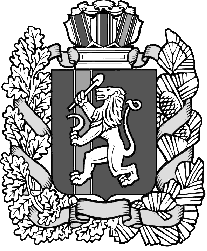 